VYŠŠÍ ODBORNÁ ŠKOLA ZDRAVOTNICKÁ BRNO, PŘÍSPĚVKOVÁ ORGANIZACE,Brno, Kounicova 16Harmonogram školního roku 2017 / 2018UČEBNÍ PLÁNY VE ŠKOLNÍM ROCE 2017/1853 – 41 –N/1.    Diplomovaná všeobecná sestra, denní studiumučební plán od 1. ročníku platný od šk. roku 2015/1653 – 41 –N/1.    Diplomovaná všeobecná sestra, kombinované studiumučební plán od 1. ročníku platný od šk. roku 2015/1653 – 41 –N/2.    Diplomovaný zdravotnický záchranář, denní studiumučební plán od 1. ročníku platný od šk. roku 2016/1753 – 41 –N/2.    Diplomovaný zdravotnický záchranář, kombinované studiumučební plán od 1. ročníku  platný od šk. roku 2016/17UČEBNÍ  PLÁN  - PLATNOST OD 1. ROČNÍKU ŠK. R. 2015/16Obor  vzdělání:                53 – 41 –N/1.   Diplomovaná všeobecná sestraVzdělávací program:       53 – 41 –N/11  Diplomovaná všeobecná sestraVyšší odborné studium, denní, tříleté       1)    – P přednášky / C cvičení2)    – předměty absolutoria3)    – u předmětu je uvedena hodinová dotace za celé obdobíPřehled jednotlivých modulů a kreditůUČEBNÍ  PLÁN – PLATNOST OD 1. ROČNÍKU ŠK.R. 2015/16Obor vzdělání:   	 53 – 41 –N/1.    Diplomovaná všeobecná sestra                   Vzdělávací program:   53 – 41 –N/11   Diplomovaná všeobecná sestra                      Vyšší odborné studium, kombinované, třiapůlleté     Přehled rozložení hodin řízeného samostudiaPřehled jednotlivých modulů a kreditůUČEBNÍ PLÁN -  PLATNOST OD 1. ROČNÍKU ŠK.R. 2016/17Přehled rozložení kreditůUČEBNÍ PLÁN -  PLATNOST OD 1. ROČNÍKU ŠK.R. 2016/17Přehled rozložení hodin samostudiaPřehled rozložení kreditůŠKOLNÍ A STUDIJNÍ ŘÁDVyšší odborné školy zdravotnické Brno, Kounicova 16, 602 00 Brnov souladu se zákonem číslo 561/2004 Sb., o předškolním, základním, středním, vyšším odborném a jiném vzdělávání (školský zákon), v platném znění, a vyhlášky MŠMT ČR číslo 10 ze dne 27. 12. 2004 o vyšším odborném vzdělávání.Část prvníZákladní ustanoveníČlánek 1Úvodní ustanoveníVyšší odborná škola zdravotnická Brno, Kounicova 16, 602 00 Brno, (dále jen VOŠZ Brno) vzdělává a vychovává ve vyšším odborném studiu budoucí zdravotnické pracovníky dle klasifikace kmenových oborů vzdělání schválených MŠMT ČR dne 18. 1. 2000 a akreditovaných vzdělávacích oborů MŠMT ČR.Organizaci a činnost VOŠZ Brno upravují právní a vnitřní školní předpisy.Státní orgány mohou zasahovat do činnosti školy na základě a v mezích zákona
a způsobem zákonem stanoveným.Část druháStudijní programČlánek 2Vyšší odborné studium zdravotnických oborů probíhá v rámci studijních programů schválených MŠMT ČR a v dohodě s  MZ ČR podle učebních plánů studijních oborů stanovenou formou studia.Studijní programy jsou zaměřeny na přípravu k výkonu zdravotnických povolání. Zahrnují teoretickou a praktickou výuku, při níž se využívají současné progresivní metody a poznatky z ošetřovatelství.Studijní programy jsou svým obsahem koncipovány tak, aby poskytovaly vědomosti a dovednosti z oblasti zdraví, prevence nemocí, poruch zdraví a péče o nemocné v návaznosti na zdravotnickou praxi jednotlivých klinických oborů.Součástí studijních programů jsou:název studijního programu, jeho typ, forma a cíle studia;členění studijního programu, jeho charakteristika, jakož i stanovení profilu absolventa příslušného studijního oboru;charakteristika studijních předmětů;standardní doba studia při průměrné studijní zátěži;podmínky, které musí student splnit v průběhu studia ve studijním programu
a při jeho řádném ukončení.Článek 3Učební plány, výukaUčební plán stanoví časovou posloupnost studijních předmětů po jednotlivých obdobích a způsob ověření studijních výsledků. Učební osnova určuje obsah a formu studia vyučovacího předmětu. Vyučující jednotlivých předmětů zpracovávají učební osnovy do modulů, s jejichž obsahem je student před zahájením výuky seznámen. Modul vypracovává vyučující daného předmětu.Základními formami výuky ve vyšším odborném studiu jsou takzvané kontaktní 
a nekontaktní vyučovací hodiny.  Kontaktní hodiny (student je v kontaktu s učitelem) jsou: přednášky, semináře, cvičení, odborná praxe, exkurze a stáže, konzultace a diskuze.  Nekontaktní hodiny představují samostudium, seminární práce, práce na projektech a výzkumnou činnost.Teoretická příprava, která zahrnuje všeobecné a odborné vzdělávání, se uskutečňuje v teoretickém vyučování. Praktická příprava se uskutečňuje v praktickém vyučování ve škole pod vedením učitelů školy a formou odborné praxe na pracovištích právnických nebo fyzických osob, které mají oprávnění k činnosti v daném oboru.Teoretická výuka má tyto formy: přednáška, seminář, cvičení.Přednáška má charakter teoretického výkladu základních problémů, principů
a možných řešení. Přednášející probere jen nejdůležitější části stanovené obsahové
náplně a uvede další studijní prameny a požadavky pro individuální přípravu.Seminář slouží k  procvičení problémů a vědomostí z přednášky na základě aktivní práce studentů. V rámci semináře lze průběžně ústně i písemně hodnotit znalosti studentů.Hlavním úkolem cvičení je získání potřebných dovedností a návyků. Rovněž ve cvičení je možno průběžně ústně i písemně hodnotit znalosti studentů.Odbornou praxi lze provádět po dnech, případně ji spojovat do týdnů. Počet vyučovacích hodin ve vyučovacím dnu odborné praxe se rovná počtu hodin pracovní doby stanovené pro činnosti na pracovišti fyzické nebo právnické osoby, nejvýše však 8 hodin denně. Počet vyučovacích hodin ve vyučovacím týdnu odborné praxe se rovná počtu hodin pracovní doby stanovené pro činnosti na pracovišti fyzické nebo právnické osoby, nejvýše však 40 hodin v souladu se zněním § 79-88 zákoníku práce. Odborná praxe je organizována formou syntézy teoretických poznatků a praktických dovedností se splněním stanovených cílů pro jednotlivá pracoviště, stanovená učebním plánem.Týdenní počet vyučovacích hodin povinných a povinně volitelných předmětů je stanoven učebními plány jednotlivých oborů.Vyučovací hodina předmětů v teoretickém vyučování v denním i dálkovém studiu trvá 45 minut. Vyučovací hodina odborné praxe trvá 60 minut.Učitel je odpovědný za výuku daného předmětu a může se souhlasem ředitele školy
do vyučování zapojit i pedagogického pracovníka nebo jiného kvalifikovaného odborníka, který není zaměstnancem školy. Výuka cizích jazyků:Studenti jsou povinni studovat jeden živý cizí jazyk po celou dobu studia, na konci každého období probíhá dílčí hodnocení. Na konci studia je součástí absolutoria zkouška z cizího jazyka.V 1. ročníku je vyučován latinský jazyk se zaměřením na medicínskou terminologii. Článek 4Ukončení studia absolutoriemStudent, který úspěšně ukončí poslední ročník příslušného studijního oboru vyšší odborné školy zdravotnické, zakončí studium vykonáním absolutoria. Absolutorium je odborná zkouška, která se skládá z teoretické zkoušky z odborných předmětů, zkoušky z cizího jazyka a obhajoby absolventské práce.Podmínkou přistoupení k absolutoriu je odevzdání absolventské práce v termínu stanoveném vnitřní směrnicí. Tento termín je písemně sdělen studentovi v Zadání absolventské práce, podepsaném ředitelem školy.Absolutorium se koná před zkušební komisí a je veřejní s výjimkou jednání o hodnocení studenta. Zkušební komise:má stálé členy (předseda, místopředseda a vedoucí učitel studijní skupiny),má další členy (učitel příslušného předmětu, přísedící, který vyučuje daný předmět, vedoucí absolventské práce a oponent),předsedou je pedagogický pracovník z jiné VOŠ nebo VŠ (jmenuje krajský úřad),členem může být jmenován také odborník z praxe.Článek 5Organizace absolutoriaTermíny konání absolutoria stanoví ředitel školy v  období: řádný termín tříletého studia: 1. - 30. června, opravné a náhradní termíny: 1. - 30. září, 2. – 31. ledna,řádný termín třiapůlletého studia: 2. - 31. ledna, opravné a náhradní termíny:   1. - 30. června, 1. - 30. září.Před zahájením absolutoria nemají studenti posledního ročníku vyučování v rozsahu nejméně pěti po sobě následujících pracovních dnů. Tato doba je určena pro přípravu k vykonání absolutoria.Student může konat absolutorium nejpozději do pěti let od doby, kdy úspěšně ukončil poslední ročník studia.Absolutorium se koná veřejně s výjimkou jednání o hodnocení studenta. Skladba
a počet odborných předmětů, z nichž se koná teoretická zkouška, jsou stanoveny v učebním plánu. Součástí obhajoby absolventské práce může být ověření praktických dovedností. Pro teoretickou zkoušku z odborných předmětů a zkoušku z cizího jazyka a obdobně pro ověření praktických dovedností schválí ředitel pro každou studijní skupinu 25 až 30 souborů otázek nebo 25 až 30 témat, z nichž si student jeden soubor nebo jedno téma vylosuje. Témata absolventských prací navrhují učitelé a schvaluje ředitel školy. Téma absolventské práce je stanoveno studentovi nejpozději 9 měsíců před konáním absolutoria.Při teoretické zkoušce z odborných předmětů a při zkoušce z cizího jazyka lze losovat v dopolední i odpolední části každou otázku pouze jednou.Příprava na obhajobu absolventské práce, teoretickou zkoušku z odborných předmětů
a zkoušku z cizího jazyka trvá 20 minut. Obhajoba absolventské práce trvá 20 minut, pokud je součástí obhajoby absolventské práce virtuální či jiná prezentace, trvá obhajoba absolventské práce nejvýše 40 minut. Teoretická zkouška z odborných předmětů trvá nejvýše 20 minut, zkouška z cizího jazyka trvá také nejvýše 20 minut.Článek 6Klasifikace a hodnocení při absolutoriuKlasifikace obhajoby absolventské práce, teoretické zkoušky z  odborných předmětů a zkoušky z cizího jazyka se provádí při absolutoriu podle následující stupnice prospěchu:1 - výborně2 - velmi dobře3 - dobře4. - nevyhověl/aKlasifikaci studenta navrhují jednotliví zkoušející, u absolventské práce navrhuje klasifikaci její vedoucí i oponent, a to na základě písemně zpracovaného oponentského posudku a průběhu obhajoby absolventské práce.Do celkového hodnocení absolutoria se započítává klasifikace teoretické zkoušky z odborných předmětů, obhajoby absolventské práce a zkoušky z cizího jazyka. Celkové hodnocení absolutoria provádí zkušební komise podle této stupnice:prospěl s vyznamenáním, jestliže student není hodnocen z žádné zkoušky nebo obhajoby absolventské práce známkou horší než 2 - velmi dobře a průměrný prospěch studenta při absolutoriu není horší než 1,50;prospěl, jestliže student není hodnocen z  žádné zkoušky nebo obhajoby absolventské práce známkou horší než 3 - dobře;neprospěl, jestliže student má v hodnocení z některé zkoušky nebo obhajoby absolventské práce známku prospěchu  4- nevyhověl.O výsledku zkoušky rozhoduje zkušební komise hlasováním. Při rovnosti hlasů je rozhodující hlas předsedy.Celkové hodnocení absolutoria a hodnocení prospěchu jeho jednotlivých částí oznámí studentovi předseda zkušební komise ve dni, ve kterém student absolutorium vykonal.Předseda zkušební komise řídí práci komise, kontroluje připravenost zkoušek, hodnotí úroveň vědomostí, praktických dovedností a odpovídá za klasifikaci při konání absolutoria. Nemůže-li předseda zkušební komise krátkodobě vykonávat svou funkci, přejímá jeho funkci místopředseda.Pokud se student ke zkoušce nebo obhajobě nedostaví a svou nepřítomnost řádně omluví nejpozději do 3 pracovních dnů od konání zkoušky předsedovi zkušební komise nebo nekonal absolutorium z důvodu neukončení posledního ročníku vzdělávání, má právo konat náhradní zkoušku. Nedodržení stanovené lhůty může v závažných případech předseda zkušební komise prominout. Konáním náhradní zkoušky není dotčeno právo studenta konat opravnou zkoušku.Každý, kdo konal zkoušku absolutoria, nebo obhajobu absolventské práce, může do 8 dnů ode dne, kdy mu byl oznámen výsledek zkoušky, požádat krajský úřad o přezkoumání jejího průběhu a výsledku.Článek 7Ukončování vyššího odborného vzděláváníVyšší odborné vzdělávání se ukončuje absolutoriem. Dokladem o dosažení vyššího odborného vzdělání je vysvědčení o absolutoriu a diplom absolventa vyšší odborné školy. Označení absolventa vyšší odborné školy, které se uvádí za jménem, je „diplomovaný specialista“ (zkráceně „DiS.“). Část třetíStudium na vyšší odborné škole zdravotnické Článek 8Přijímání studentůPodmínkou přijetí je:úplné středoškolské (všeobecné či odborné) vzdělání ukončené maturitou;zdravotní způsobilost ke studiu a výkonu povolání potvrzená lékařem.Přijímá se jen limitovaný počet uchazečů, a to na základě přijímacího řízení, jehož podmínky a průběh jsou upraveny vnitřní směrnicí školy.Článek 9Zápis do prvního ročníkuUchazeč se stává studentem vyšší odborné školy dnem zápisu ke vzdělávání. Uchazeči se zapisují ve lhůtě stanovené vyšší odbornou školou, nejpozději však do 30. září.3)    K zápisu se musí student dostavit osobně na studijní oddělení.Článek 10Organizace studiaStudijní program vyšší odborné školy je členěn na ročníky. Každý ročník obsahuje období výuky, zkoušek a období prázdnin. Jejich trvání je ředitelstvím školy každoročně vymezeno v Harmonogramu školního roku, který je uveden v Průvodci studiem na VOŠZ Brno. Školní rok trvá 12 kalendářních měsíců.  Jeho průběh stanoví § 3 vyhlášky č. 10 MŠMT ČR ze dne 27. 12. 2004 o vyšším odborném vzdělávání. Školní vyučování ve školním roce trvá 40 týdnů, z čehož je 32 týdnů školní výuky, 6-7 týdnů je určeno k získání klasifikace v řádném termínu a dva týdny tvoří časovou rezervu. Část školního roku od 1. září do 31. ledna tvoří zimní období, část školního roku od 1. února do 31. srpna tvoří letní období. Školní výuka v posledních šesti kalendářních měsících před absolutoriem trvá nejméně 14 týdnů.Po dobu školních prázdnin lze konat zejména povinné kurzy, odborné praxe a po dohodě zkoušejícího či zkušební komise se studentem i zkoušky.Volný čas studentů v době školních prázdnin nesmí být kratší než 4 týdny.Článek 11Účast ve vyučováníStudent je povinen navštěvovat výuku, která je stanovena učebním plánem (včetně přednášek). Za úspěšné absolvování výuky v jednotlivých obdobích uděluje vyučující studentovi hodnocení, jímž potvrzuje, že se řádně účastnil výuky, a že splnil požadavky průběžné kontroly studia.K úspěšnému dokončení studia v jednotlivých obdobích musí student absolvovat povinnou výuku, stanovenou učebním plánem, vykonat všechny předepsané zkouškya hodnocení studia.Evidenci docházky studenta ve výuce vedou vedoucí učitelé studijních skupin v třídních knihách. Centrální evidence je vedena na PC prostřednictvím vchodových čipových karet.Podmínkou k udělení hodnocení ve vyučovacích předmětech je 80 % účast studenta v teoretické výuce. Pokud student neabsolvoval výuku ve stanoveném rozsahu, rozhodne o dalším postupu učitel tak, že určí studentovi náhradní termín mimořádné práce nebo neudělí hodnocení výuky. V případě, že absence v teoretické výuce přesáhne více jak 30 %, žádá student ředitele školy o stanovení podmínek, po jejichž splnění bude studentovi umožněno daný předmět ukončit.Na odborných soustředěních je nutná 100% účast.Účast studenta na odborném soustředění je povinná. Pokud se student ve výjimečných případech nemůže v příslušném termínu konání kurzu zúčastnit, stanoví ředitel školy náhradní termín. Na odborné praxi je nutná 100% účast.Pokud student neabsolvoval odbornou praxi ve stanoveném termínu, musí požádat zástupkyni ředitele školy o stanovení náhradního termínu. V případě, že absence na odborné praxi přesáhne více jak 30 %, žádá student ředitele školy o možnost náhrady odborné praxe.Účast studenta na odborné praxi je podmíněna lékařským potvrzením o schopnosti studovat a vykonávat zvolené povolání ve zdravotnictví (Studijní řád čl. 8, odst. 1, písm. b). Dojde-li k zásadním změnám zdravotního stavu studenta v průběhu studia, je student povinen písemně tuto okolnost ohlásit řediteli školy. Jestliže je změna zdravotního stavu takového charakteru, že zabraňuje účasti studenta na odborné praxi, vedení školy po dohodě se studentem jeho studium přeruší nebo ukončí.Student je povinen oznámit absenci ve výuce vedoucímu učiteli studijní skupiny nejpozději do 3 dnů po zahájení nepřítomnosti ve škole. Neučiní-li tak, je povinností vedoucího učitele studijní skupiny zajímat se o důvod nepřítomnosti studenta nejpozději do 8 dnů včetně. Jestliže se student neúčastní po dobu nejméně 20 vyučovacích dnů vyučování a jeho neúčast není řádně omluvena, vedoucí studijní skupiny požádá ředitele školy, aby studenta vyzval písemně k neprodlenému doložení důvodů své nepřítomnosti; ředitel školy současně studenta upozorní, že pokud nebude na výzvu reagovat, bude posuzován, jako by vzdělávání zanechal. Jestliže do 3 týdnů od doručení výzvy student do vyšší odborné školy nenastoupí nebo nedoloží důvod nepřítomnosti, posuzuje se, jako by posledním dnem této lhůty vzdělávání zanechal; tímto dnem přestává být studentem vyšší odborné školy.Nemoc a následná nepřítomnost ve vyučování nemohou omluvit studijní povinnosti a účast ve výuce dle odstavce 4) až 8).Student nesmí užívat jakékoliv návykové látky před zahájením a v průběhu vyučování.Student může písemně požádat ředitele školy o uvolnění z výuky z mimořádných důvodů prostřednictvím vedoucího učitele studijní skupiny, který se k žádosti stručně vyjádří.Student může na základě písemné žádosti a předložení dokladů o předchozím vzdělání požádat ředitele školy o částečné nebo úplné uvolnění účasti ve výuce vyučovacího předmětu.Pokud je předmět, z něhož byl student po úspěšném zvládnutí testu zcela nebo částečně uvolněn, předmětem zkoušky u absolutoria, koná student u absolutoria zkoušku z tohoto předmětu v plném rozsahu. Pokud se student závazně přihlásí na nepovinný předmět, stává se tento předmět pro něj povinný a účast ve výuce se řídí dle odstavce 4) a 5). Článek 12Postup do vyššího ročníku, opakování ročníkuPodmínkou postupu do vyššího ročníku je splnění všech povinností stanovených učebním plánem příslušného ročníku. Povinnosti stanovené učebním plánem akreditovaného vzdělávacího programu musí mít student splněné:za letní období do 30. září;za zimní období do 28. února.Student, který nesplní v požadovaném termínu povinnosti daného období, může do pěti pracovních dnů po tomto datu podat písemnou žádost řediteli školy o prodloužení zkouškového období, přerušení studia nebo opakování ročníku. Neučiní-li tak student nebo je-li jeho žádost zamítnuta, přestává být studentem školy. V případě, že nelze studenta hodnotit ze závažných důvodů, určí ředitel školy termín, do kterého má být hodnocení studenta ukončeno. Opakování ročníku lze poskytnout jedenkrát během studia.V opakovaném ročníku může ředitel školy na základě písemné žádosti studenta uznat absolvovanou výuku včetně hodnocení výuky, pokud student dosáhl hodnocení známkou výborně nebo velmi dobře a předmět není součástí zkoušky u absolutoria. Veškerou ostatní výuku a hodnocení musí opakovat.Článek 13Přerušení studiaŘeditel školy může studentovi z důvodů hodných zvláštního zřetele povolit přerušení studia na jeden rok, nejvýše až na dva roky.Studentovi může být na základě písemné žádosti přerušení studia ukončeno před uplynutím doby přerušení studia.Ředitel školy je povinen přerušit studium studentce pro těhotenství a mateřství, jestliže odborná praxe probíhá na pracovištích zakázaných těhotným ženám a matkám do konce devátého měsíce po porodu, nebo jestliže vyučování podle lékařského posudku ohrožuje těhotenství studentky.Student je povinen nejpozději 14 dnů před nástupem do školy po přerušení studia písemně oznámit, že bude ve studiu pokračovat. Pokud nástup včas neoznámí, nemůže pokračovat ve studiu.Nenastoupí-li bez řádné omluvy student, jemuž bylo povoleno přerušení studia, po skončení povolené lhůty zpět na školu, je ze studia vyškrtnut. V období přerušení studia nemá práva ani povinnosti studenta (nepožívá žádné sociální výhody, nesmí navštěvovat výuku ani skládat zkoušky).Přerušení studia může být studentovi povoleno jen jedenkrát v průběhu studia.Po dobu přerušení studia odevzdá student zapůjčené školní pomůcky příslušným pracovníkům školy. Článek 14Ukončení studiaStudium se řádně ukončuje absolvováním studia v  příslušném studijním programu. Student přestává být studentem vyšší odborné školy dnem následujícím po dni, kdy úspěšně vykonal absolutorium. Nevykonal-li student úspěšně absolutorium, zachovávají se mu práva a povinnosti studenta vyšší odborné školy do 30. června a u studentů 3,5letého studia do 31. ledna školního roku, v němž měl vzdělávání řádně ukončit.Studium se dále ukončuje:zanecháním studia;nesplní-li student požadavky vyplývající z učebního plánu, Školního a studijního řádu a Zkouškového řádu VOŠZ Brno;vyškrtnutím ze studia podle článku 15) Školního a studijního řádu.Student může zanechat vzdělávání na základě písemného sdělení doručeného řediteli školy. Student přestává být studentem vyšší odborné školy dnem následujícím po dni doručení tohoto sdělení řediteli školy, popřípadě dnem uvedeným ve sdělení o zanechání vzdělávání, pokud jde o den pozdější. Na žádost studenta, který studia zanechal, mu studijní oddělení vydá potvrzenío úspěšně vykonaných zkouškách. Návrat na školu je v takovém případě možný pouze v rámci nového přijímacího řízení do 1. ročníku.Na studenta, který nemá povolené přerušení a nezapsal se v termínu do následujícího období, se nahlíží, jako by studia zanechal. Dnem zanechání studia je první den v následujícím týdnu po zahájení období.Při zanechání studia odevzdá student zapůjčené školní pomůcky příslušným pracovníkům školy. Student je povinen dostavit se na studijní oddělení, kde mu bude do Výkazu o studiu zaznamenáno zanechání studia.Studentovi, který odešel ze školy a byl pak znovu přijat v rámci nového přijímacího řízení, může ředitel školy uznat dosažené vzdělání, pokud je doloženo dokladem o tomto vzdělání nebo jiným prokazatelným způsobem a od doby jeho dosažení neuplynulo více než 10 let nebo pokud student znalosti z tohoto vzdělání prokáže při zkoušce stanovené ředitelem školy. Článek 15Vyškrtnutí ze studiaStudent je vyškrtnut ze studia:pokud nepožádal o opakování ročníku v termínu a za podmínek dle ustanovení Školního a studijního řádu čl. 12, odst. 2 a Zkouškového řádu čl. 1, odst. 12;nenastoupí-li po skončení povolené lhůty přerušení studia zpět na školu (Školní a studijní řád čl. 13, odst. 5);jestliže byl ke studiu přijat na základě svého podvodného jednání;dopustí-li se hrubého nebo opakovaného porušení vnitřních předpisů VOŠZ Brno.Vyškrtnutý student se může o další studium ucházet jedině přihláškou k přijímacímu řízení v následujících letech.Článek 16Změna studijního oboru, přestup na jinou VOŠZV průběhu vyššího odborného vzdělávání se studentovi umožňuje přestup na jinou vyšší odbornou školu, změna oboru vzdělání, uznání předchozího vzdělání, a to na základě písemné žádosti studenta.Ředitel školy může povolit změnu studijního oboru, je-li student zdravotně způsobilý ke studiu a výkonu povolání, na který se má připravovat v nově zvoleném studijním oboru. V rámci rozhodování o změně studijního oboru studenta, může ředitel školy stanovit rozdílovou zkoušku a určit její obsah, rozsah, termín a kritéria jejího hodnocení.  O přestupu studenta vyšší odborné školy do jiné vyšší odborné školy rozhoduje ředitel školy, do které se student hlásí. V rámci rozhodování o přestupu studenta, zejména pokud má při přestupu dojít ke změně oboru vzdělání, může ředitel školy stanovit rozdílovou zkoušku a určit její obsah, rozsah, termín a kritéria jejího hodnocení. Článek 17Poplatky spojené se studiemVyhláška č. 10 MŠMT ČR ze dne 27. 12. 2004 stanoví výši úplaty za vzdělávání ve vyšších odborných školách zřizovaných státem, krajem, svazkem obcí nebo obcí za školní rok takto: Výše úplaty za vzdělávání ve vyšších odborných školách zdravotnických činí 3.000,-Kč za školní rok.Ředitel školy může ve výjimečných případech snížit studentovi úplatu za vzdělávání až do výše 50% finanční částky uvedené v odstavci 1).Pozn.: Snížení úplaty za vzdělávání u prospěchu do 1,33 upravuje Zkouškový řád VOŠZ Brno, čl. 1, odst. 10. Způsob úhrady úplaty za vzdělávání:Student uhradí úplatu ve dvou splátkách:nejpozději do 15. října za zimní období a nejpozději do 15. února za letní období příslušného školního roku; při přijetí v průběhu školního roku poměrnou částí za příslušné období, nejpozději do 15 dnů ode dne, kdy rozhodnutí o přijetí nabylo právní moci.V případě zanechání studia, přerušení studia nebo vyškrtnutí ze studia se uhrazená finanční částka za úplatu za vzdělávání nevrací.Část čtvrtáStudenti   Článek 18Uchazeč se stává studentem Vyšší odborné školy zdravotnické Brno, Kounicova 16, Brno, dnem zápisu do studia. Student, kterému bylo přerušeno studium, se stává studentem dnem opětovného zápisu do studia.Studentem školy přestává být studující dnem následujícím po dni ukončení studia absolutoriem nebo doručení sdělení o zanechání studia nebo přerušení studia řediteli školy nebo je-li ze studia vyškrtnut. Článek 19Práva studentůStudent má právo:Být seznámen s platnými právními předpisy týkajícími se vyššího odborného studia a vnitřními předpisy školy.Účastnit se teoretického a praktické výuky podle rozvrhu hodin příslušné studijní skupiny a být informován o případných změnách v obsahu a organizaci studia.Být seznámen s charakteristikou vzdělávacího programu, profilem absolventa, učebním plánem, formami výuky i s  případnými jejich změnami.Být na počátku studia poučen o cílech vzdělávání, o uplatnění absolventa školy ve zdravotnické praxi a o možnostech dalšího vzdělávání.Být na počátku každého výukového období poučen o cílech a obsahu vzdělávání pro jednotlivý ročník, období, blok, každý vyučovací předmět.Být na počátku každého výukového období seznámen s požadavky a způsoby hodnocení studia, znát otázky či okruhy ke zkoušce nebo klasifikovanému zápočtu v každém vyučovacím předmětu. Při písemné zkoušce nebo zápočtu má právo nahlédnout do svého opraveného a ohodnoceného písemného testu. Být na počátku každého vyučovacího předmětu seznámen s dostupnými prameny povinné a doporučené studijní literatury. Využívat bezplatných konzultačních hodin k problematice, která je obsahem vyučování daného předmětu.Konzultovat s učiteli informace o předmětech v průběhu studia a předkládat vlastní návrhy a připomínky.Konat hodnocení výuky (započteno, započteno s klasifikací, zkouška) za podmínek stanovených učebním plánem a Zkouškovým řádem VOŠZ Brno.Požádat o komisionální přezkoušení v případě, že je přesvědčen o neobjektivnosti klasifikace z  některého vyučovacího předmětu, a to nejpozději do týdne od doby, kdy se o klasifikaci dozvěděl.Požádat o povolení termínu opravných zkoušek za příslušné období.Používat školní informační centrum (knihovnu a mediální centrum) a materiálně technické vybavení školy pro studium ve studijním programu v souladu s pravidly určenými vedením školy.Požádat o započtení předchozího studia na základě dokumentů o předchozím studiu.Zanechat studia nebo přerušit studium nebo požádat o změnu studijního oboru.Omluvit neúčast u absolutoria z vážného důvodu a požádat o stanovení náhradního termínu.Podílet se svou aktivní účastí na vnitřním životě školy.Aktivně se podílet na zkvalitňování pedagogického procesu, předkládat návrhy na zkvalitnění obsahu, forem a metod výuky.Seznámit se s výroční zprávou školy, která je k dispozici na webových stránkách školy.Článek 20Povinnosti studentůStudent je svým dobrovolným rozhodnutím studovat na vyšší odborné škole zdravotnické povinen dodržovat:platné vyhlášky a zákony týkající se práv a povinností studentů vyšších odborných škol;Školní a studijní a Zkouškový řád  VOŠZ Brno, Kounicova 16 Brno;Řád odborných učeben;knihovní řád.Student je dále povinen:hradit poplatky spojené se studiem v termínu určeném školou; ohlašovat studijnímu oddělení bez zbytečného odkladu všechny podstatné změny v osobních údajích, zásadní změny zdravotního stavu, které mohou mít vliv na jeho možnou účast v  praktické výuce;dostavit se na předvolání ředitele školy nebo jím pověřeného zaměstnance školy k projednání otázek týkajících se průběhu studia nebo ukončení studia.Závazná pravidla povinností studenta VOŠZ Brno, Kounicova 16, Brno:Povinností studenta je účastnit se vyučování stanoveného rozvrhem hodin pro příslušnou studijní skupinu.Zvolený zástupce studijní skupiny je povinen se účastnit zasedání Studentské rady nebo zajistit svého zástupce.Nedostaví-li se do 10 minut po začátku hodiny vyučující, služba ho vyhledá v kabinetě, za dalších 5 minut ohlásí nepřítomnost u zástupce ředitele školy nebo na studijním oddělení.Studentům není dovoleno bez vědomí vedení školy zvát externí vyučující na jiné hodiny, než stanoví rozvrh, přesunovat si hodiny apod. Veškerý styk s externími vyučujícími a změny jejich rozvrhu provádí zástupce ředitele školy.Studenti udržují v učebnách čistotu a pořádek. Po poslední vyučovací hodině služba uklidí, zvedne židle na lavice a zavře okna. Za organizaci služby ve studijní skupině, její zodpovědnou a pravidelnou práci odpovídá vedoucí studijní skupiny.V odborných učebnách dodržují studenti řád odborných učeben, dbají pokynů vyučujících a stanovených bezpečnostních pravidel, se kterými jsou seznámeni v úvodních hodinách jednotlivých předmětů. Ve školním mediálním centru se studenti řídí pokyny stanovenými řádem tohoto centra.Studenti šetří školní majetek. Zjištěnou škodu nahlásí zavčas vedoucí studijní skupiny, případně správkyni školy. Škody, které student způsobil na majetku školy nebo spolužáka, je povinen uhradit. Student je povinen chránit svoje osobní věci a nenechávat je bez dozoru.Povinností každého studenta je před odchodem ze školy zjistit, zda nedošlo ke změně rozvrhu v následujících dnech výuky.Odborná praxe probíhá ve zdravotnických zařízeních, je nedílnou součástí výuky a platí pro ni pravidla školního řádu. Vedením výuky jsou pověřeny odborné učitelky nebo určení zdravotničtí pracovníci, pracoviště je možno opustit pouze s jejich souhlasem.Student musí být očkován proti virové hepatitidě typu B (min. první dávkou vakcíny) před zahájením odborné praxe. Očkování prokáže platným očkovacím průkazem, který předloží VSS na začátku školního roku 1. ročníku.V případě, že student neprokáže VSS na začátku školního roku řádné očkování proti virové hepatitidě typu B, škola mu neumožní nastoupit na odbornou praxi.V rámci dodržování hygienických zásad je škola povinna zajistit studentům, jejichž výuka probíhá ve zdravotnických zařízeních, vyprání ochranných oděvních pomůcek (uniforem). Použitá uniforma se stává infekčním materiálem, proto je zakázáno jejich praní v domácnosti.Studenti jsou povinni zúčastnit se školení o „Bezpečnosti a ochraně zdraví při práci“ a „Požární ochraně “ organizovaných školou a odpovídají za dodržování zásad BOZP a PO. Student je povinen neprodleně oznámit úraz vzniklý v souvislosti s plněním studijního programu (v době výuky, odborné praxe, odborného soustředění, seminářů, kurzů ap.).Studentům není povoleno nosit, držet, distribuovat a zneužívat návykové látky v areálu školy a školských zařízeních. Prováděním a koordinací preventivních aktivit v oblasti prevence zneužívání návykových látek byla pověřena školní metodička prevence sociopatologických jevů.Studentům není povoleno nosit do školy:jakékoliv zdraví a životu nebezpečné látky a předměty;vyšší obnosy peněz (v případě nutnosti možno odložit ve školním trezoru).Mobilní telefony není možné používat během výuky.Ve škole nejsou povoleny žádné projevy rasismu, xenofobie, antisemitismu a šikany.Na základě zákona 561/2004Sb, § 32 není povolena v budově školy a na školních pracovištích žádná propagace politických stran a hnutí ani reklama.Jestliže student nesplněním svých povinností zaviní škole finanční nebo majetkovou škodu, je povinen nahradit náklady, které tím způsobil.  Student je povinen omlouvat svoji nepřítomnost ve výuce. V případě, že počet neomluvených hodin za jednotlivé období přesáhne více než 24 hodin, ředitel školy je oprávněn neschválit žádnou žádost studenta.Článek 21     Rozhodnutí, sděleníRozhodnutí ve věcech:Při přijetí ke studiu postupuje ředitel školy dle zákona 561/2004 Sb., § 94, odst. 7;Při přerušení studia postupuje ředitel školy dle zákona 561/2004 Sb., § 97, odst. 6,7.Uložení sankčního opatření - musí být vyhotoveno písemně s odůvodněním a poučením o možnosti podat žádost o přezkoumání. Musí být studentovi doručeno do vlastních rukou způsobem, který upravuje právní norma. Tato rozhodnutí se ukládají do osobní dokumentace studenta vedené školou. Student může do 15 dnů ode dne, kdy mu bylo rozhodnutí podle odst. 1) doručeno, požádat o přezkoumání rozhodnutí. Zmeškání této lhůty lze ze závažných důvodů prominout. Žádost se podává orgánu, který rozhodnutí vydal. Ředitel školy může žádosti vyhovět, může požádat o vyjádření členy školské rady nebo pedagogickou radu VOŠZ Brno a své rozhodnutí změnit nebo zrušit.  Rozhodnutí o disciplinárním přestupku ředitel školy zruší v tom případě, že dodatečně vyšly najevo skutečnosti, které by odůvodňovaly zastavení řízení.Proti rozhodnutí se lze podle zákona č. 500/2004 Sb., o správním řízení (správní řád), v platném znění, odvolat ke Krajskému úřadu Jihomoravského kraje. Odvolání se podává prostřednictvím ředitele Vyšší odborné školy zdravotnické Brno, Kounicova 16, Brno, do 15 dnů ode dne doručení. Sdělení se podává studentovi ve věcech:povolení mimořádného opravného termínu hodnocení studia, pokud takovou možnost připouští Zkouškový řád; povolení opakovat studium, pokud takovou možnost připouští Zkouškový řád; uznání zkoušek a předepsání rozdílových zkoušek;zanechání studia;disciplinárního přestupku; musí být vyhotoveno písemně a doručeno studentovi do 15 dnů ode dne přijetí žádosti nebo oznámení předmětné skutečnosti. Tato sdělení se ukládají do osobní dokumentace studenta vedené školou.Článek 22Styk vedení školy se studentyVedení školy se až na výjimky neobrací na studenty jednotlivě. Sdělení pro probíhající školní rok jsou zveřejněna v Průvodci studiem na VOŠZ Brno a jsou závazná pro studenty i zaměstnance. Stejně závazné jsou i aktuální doplňky a změny, jež jsou zveřejňovány vedením školy.Vedení školy uveřejňuje svá sdělení na vývěsce v 1. patře školy. Informace touto cestou zveřejněné jsou považovány za řádně vyhlášené a pro studenty zavazující. Studentům se proto doporučuje, aby vývěsky soustavně sledovali.Své žádosti studenti předkládají písemně prostřednictvím studijního oddělení řediteli školy, který na ně nejpozději do 15 dnů vydá písemnou odpověď. Při styku s vedením školy a studijním oddělením jsou studenti povinni se prokazovat Výkazem o studiu a respektovat vyhrazené úřední hodiny. Totéž platí pro jednání studentů s ostatními zaměstnanci školy.Část pátáDisciplinární přestupekČlánek 23Disciplinárního přestupku se student dopustí:poruší-li platné právní předpisy nebo vnitřní předpisy VOŠZ Brno; poruší-li občanské povinnosti, zejména základní etické normy ve vztahu k zaměstnancům;dopustí-li se podvodu v souvislosti se studiem;poškodí-li závažným způsobem zařízení školy.Disciplinární řízení začne probíhat na základě návrhu vedoucího studijní skupiny. Návrh obsahuje popis skutku, popřípadě navrhované důkazy, o které se opírá, jakož i zdůvodnění, proč je ve skutku spatřován disciplinární přestupek. Disciplinární řízení je zahájeno seznámením studenta s návrhem. O disciplinárním přestupku se koná ústní jednání za přítomnosti studenta. V nepřítomnosti studenta lze ústní jednání konat pouze v případě, že se k němu nedostaví bez omluvy, ačkoli byl řádně pozván.Při ukládání sankcí se přihlíží k charakteru jednání, jímž byl disciplinární přestupek spáchán, k okolnostem, za nichž k němu došlo, ke způsobeným následkům, k míře zavinění, jakož i k dosavadnímu chování studenta, který se disciplinárního přestupku dopustil, a k projevené snaze o nápravu jeho následků. Vyškrtnout ze studia lze pouze v případě úmyslného spáchání disciplinárního přestupku a na základě předchozího projednání s pedagogickou radou, popřípadě se školskou radou.O uložení sankčního opatření rozhoduje ředitel školy, a to do 15 dnů ode dne, kdy se o věci dověděl, nejpozději však do 1 měsíce ode dne, kdy se student závažného jednání dopustil. Rozhodnutí o uložení sankčního opatření se vydává písemně. V případě vyškrtnutí ze studia, případně podmíněného vyškrtnutí ze studia, má toto rozhodnutí povahu správního rozhodnutí ve smyslu příslušných ustanovení správního řádu (viz §34 zák.). Proti tomuto rozhodnutí je možné podat odvolání na Odbor školství Jihomoravského kraje prostřednictvím ředitele školy, a to ve lhůtě do 15 dnů od jeho doručení. Od uložení sankce je možné upustit, jestliže samotné projednání disciplinárního přestupku vede k nápravě.Pokud student, jemuž byla uložena sankce, plnil řádně školní a občanské povinnosti po dobu jednoho roku od rozhodnutí o jejím uložení, pohlíží se na něho, jako by mu sankční opatření nebylo uloženo. Totéž platí pro studenta, jenž byl podmíněně vyškrtnut ze studia, po jednom roce po uplynutí lhůty stanovené k osvědčení.Jestliže vyjde najevo, že nejde o disciplinární přestupek, jestliže se nepodaří prokázat, že disciplinární přestupek spáchal student, nebo jestliže osoba přestala být studentem, disciplinární řízení se zastaví.Žádost o přezkoumání rozhodnutí má vždy odkladný účinek.Disciplinární přestupek nelze projednat, jestliže uplynula lhůta jednoho roku od jeho spáchání.Část šestáZávěrečná ustanoveníČlánek 24Vnitřní předpisy VOŠZ Brno vztahující se na studenty a organizaci studiaŠkolní a studijní řád je v podrobnostech doplněn vnitřními směrnicemi vydávanými ředitelem školy (k nahlédnutí na sekretariátě školy).Student se seznámí se zněním Školního a studijního řádu a Zkouškového řádu VOŠZ Brno včetně doplňujících vnitřních směrnic v úvodu studia v 1. ročníku.Při zápisu do studia jsou studenti všech ročníků povinni svým podpisem stvrdit, že se zavazují respektovat a dodržovat vnitřní předpisy školy.Článek 25Platnost řáduŠkolní a studijní řád se vztahuje na studenty VOŠZ Brno a platí od letního období školního roku  2014/2015.V Brně, březen  2015                                                               PhDr. Petr Hruška, MBA                                                                                                                                                                                                                                                        ředitel školyZKOUŠKOVÝ ŘÁD Vyšší odborné školy zdravotnické Brno, příspěvkové organizace, Kounicova 16, 602 00 Brnov souladu se zákonem č. 561/2004 Sb., o předškolním, základním, středním, vyšším odborném a jiném vzdělávání (školský zákon), v platném znění, a vyhlášky MŠMT ČR č. 10 ze dne 27. prosince 2004 o vyšším odborném vzdělávání, v platném znění.Článek 1Základní ustanoveníHodnocení studia se provádí těmito formami:průběžné hodnocení studia;hodnocení zápisem „započteno“;hodnocení „započteno s klasifikací“;hodnocení zkouškou;Výčet hodnocení studia v jednotlivých vyučovacích předmětech a dobu jejich konání určuje učební plán studijního oboru.Student má právo být vyučujícím na počátku každého výukového období seznámen s požadavky a způsoby hodnocení studia a znát otázky či okruhy ke zkoušce, klasifikovanému zápočtu a udělovanému zápočtu v každém vyučovacím předmětu. Při písemném hodnocení studia podle bodu 1) má student právo nahlédnout do své opravené a ohodnocené písemné práce. Hodnocení studenta v řádném termínu a v prvním opravném termínu je vedeno zkoušejícím, který vyučuje příslušný předmět.Výsledky hodnocení studia zapisuje zkoušející studentům do Výkazu o studiu (hodnocení – klasifikace, datum a podpis) a do přehledu o hodnocení, který obdrží na studijním oddělení.Výsledek hodnocení u zkoušek a klasifikovaných zápočtu je klasifikován čtyřstupňovou stupnicí:- výborně				- velmi dobře- dobře 4     - nevyhovělPokud je student hodnocen známkou „nevyhověl“ (4), nezapisuje se hodnocení do Výkazu o studiu. Učitel zaznamenává výsledek pouze do přehledu o hodnocení studentů.Student má právo požádat ředitele školy o komisionální přezkoušení z vyučovacího předmětu, a to nejpozději do týdne od doby, kdy se dozvěděl výsledek hodnocení.Komisionální zkoušky se konají:požádá-li student o přezkoušení; při druhém opravném termínu;z podnětu ředitele školy k přezkoušení studenta;v případě zvláště odůvodněném.Komise pro komisionální zkoušky je obvykle tříčlenná. Komisi tvoří předseda, kterým je zpravidla ředitel nebo jím pověřený učitel, zkoušející, kterým je zpravidla učitel vyučovacího předmětu, a přísedící, který má odbornou a pedagogickou způsobilost pro výuku téhož nebo příbuzného vyučovacího předmětu. Student může v jednom dni skládat pouze jednu komisionální zkoušku. Výsledek komisionální zkoušky, který je konečný, sdělí předseda komise prokazatelným způsobem studentovi. Další přezkoušení není možné.Při určování prospěchového průměru se započítávají všechny známky ze všech konaných zkoušek a klasifikovaných zápočtů. Aby studentovi byla přiznána úplata za vzdělávání v 50% výši, musí v obou obdobích minulého školního roku dosáhnout průměrného prospěchu do 1,33; přičemž nesmí být hodnocen známkou „dobře“ a veškerá klasifikace musí být udělena v řádném zkouškovém termínu.Pokud student nesplní požadavky pro ukončení studijního období předepsané učebním plánem, nebo neuspěl u druhého opravného termínu zkoušky nebo mu nebylo uděleno hodnocení zápisem „započteno“, může požádat ředitele školy o opakování ročníku nebo přerušení studia.Písemná žádost musí být podána prostřednictvím studijního oddělení v termínech:za letní období do konce září,za zimní období do konce února.Student je vyškrtnut ze studia, pokud nepožádal o opakování ročníku nebo přerušení studia v termínu a za podmínek dle ustanovení Zkouškového řádu čl. 1, odst. 11.Článek 2Průběžné hodnocení studiaPrůběžné hodnocení studenta se může uskutečňovat v seminářích, ve cvičeních, v praktickém vyučování, v odborné praxi a při exkurzích. Vyučující provádí průběžné hodnocení zejména kontrolními otázkami, zadáváním písemných prací, testy, zadáváním samostatných úkolů, seminárními pracemi. Výsledky průběžného hodnocení mohou být příslušným způsobem zohledněny při zkoušce, klasifikovaném zápočtu a zápočtu. Do výkazu o studiu se průběžné hodnocení nezapisuje.Článek 3Hodnocení studia zápisem „započteno“Podmínkou k udělení hodnocení „započteno“ ve vyučovacích předmětech je požadovaný rozsah účasti studenta ve výuce dle čl. 11 Školního a studijního řádu a splnění požadavků, které pro jeho získání určuje program předmětu. Pokud student nesplní podmínky k udělení zápočtu, o dalším postupu rozhodne vyučující daného předmětu.Zápočet uděluje vyučující daného předmětu. Ve výkazu o studiu se udělení zápočtu zapisuje slovem „započteno“, ke kterému se připojí datum jeho udělení a podpis vyučujícího. Neudělení zápočtu se do výkazu o studiu nezapisuje.Článek 4Hodnocení studia zápisem „započteno s klasifikací“Zápisem „započteno s klasifikací“ hodnotí učitel příslušného předmětu, že student v rámci předmětu splnil požadavky průběžné kontroly a hodnocení studia ve výukovém období, prokázal osobní aktivitu a samostatnost přístupu ke studiu.Podmínkou k udělení hodnocení ve vyučovacích předmětech je splnění požadovaného rozsahu účasti studenta ve výuce.Pokud student neabsolvoval výuku ve stanoveném rozsahu, rozhodne o dalším postupu učitel tak, že určí studentovi náhradní termín mimořádné práce nebo neudělí hodnocení výuky v řádném termínu.  Student má právo požádat učitele o 1. opravný termín hodnocení předmětu.Při klasifikovaném zápočtu se navíc hodnotí a způsobem jako u zkoušky klasifikuje, jak student splnil požadavky zápočtu.Ověření znalostí v  příslušném předmětu může mít vedle teoretické části (ústní nebo písemná forma) i praktickou část.Rozsah ústní formy obsahuje 1 otázku, ve které student prokáže základní vědomosti daného oboru a trvá nejdéle 10 minut;rozsah písemné formy (např. seminární práce) znamená 3- 4 strany textu, které student obhájí ústně vyučujícímu;závěrečný písemný test;hodnocení praktických výkonů u odborných předmětů trvá nejvýše 30 minut.O způsobu hodnocení rozhodne učitel. Hodnocení „započteno s klasifikací“ může být studentům uděleno až po splnění celkové hodinové dotace pro předmět. (Nesmí být udělováno ve vyučovacích hodinách).Student, který neprospěl u hodnocení „započteno s klasifikací“, má právo vykonat opravné hodnocení klasifikace podle ustanovení tohoto řádu čl. 7, odst. 1 - 4.Článek 5ZkouškaZkouška ověřuje znalosti a dovednosti studenta v příslušném vyučovacím předmětu. Je hlavní formou kontroly aktivity, studijní a profesní angažovanosti studenta.Podmínkou k vykonání zkoušky je splnění požadovaného rozsahu účasti studenta ve výuce. Pokud student neabsolvoval výuku ve stanoveném rozsahu, rozhodne o dalším postupu učitel tak, že určí studentovi náhradní termín mimořádné práce nebo neudělí hodnocení výuky v  řádném termínu.  Student má právo požádat učitele o 1. opravný termín hodnocení předmětu.Zkoušky se konají ve zkouškovém období. Vzhledem k blokové výuce mohou studenti ve výjimečných případech vykonat zkoušku z příslušného předmětu mimo zkouškové období. Je přísně zakázáno konat zkoušku v době vyučování nebo odborné praxe.Zkouška může být ústní nebo ústní a písemná, nebo praktická. Skládá-li se zkouška z ústní a písemné části, hodnotí se jako jeden celek. Datum písemné zkoušky lze stanovit i před termínem ústní zkoušky. O rozsahu a složení zkoušky rozhoduje vyučující daného předmětu.Ústní zkouška nemá přesáhnout dobu 20 minut, písemná zkouška nemá trvat déle než 60 minut. Praktická zkouška z odborných předmětů nemá trvat déle než 30 minut. Praktická zkouška z odborné praxe má trvat nejvýše 7 hodin.Přihlašování ke zkoušce se řídí těmito pravidly:Zkušební termíny vypisuje učitel příslušného vyučovacího předmětu nejméně tři týdny před zkouškovým obdobím. Studenti se zapisují na formuláře obsahující uvedení dne, hodiny a požadovaného rozpětí počtu zkoušených nejpozději do začátku zkouškového období. Plán termínů hodnocení studia uveřejní referentka studijního oddělení na určené vývěsce minimálně 3 dny před dnem zkoušky.Termíny zkoušek, na které se studenti zapsali, jsou závazné.  Neomluvená neúčast znamená, že student u zkoušky neuspěl.Student má možnost zrušit u zkoušejícího termín zkoušky nejpozději 2 pracovní dny před dnem zkoušky, a to pouze jednou. Neúčast na druhém přihlášeném termínu se hodnotí známkou „nevyhověl“.Student, který se z vážných důvodů, zejména zdravotních, nemůže dostavit ke zkoušce, se musí u zkoušejícího omluvit nejpozději do tří dnů po plánovaném termínu zkoušky a do sedmi dnů předložit doklad o pracovní neschopnosti.  O závažnosti omluvy rozhodne zkoušející. Pokud studenta omluví, stanoví mu nový termín zkoušky.Student, který neuspěl u zkoušky, má právo vykonat opravnou zkoušku podle ustanovení tohoto řádu čl. 7, odst. 1-4.Článek 6AbsolutoriumPodrobnosti o ukončení studia absolutoriem (organizace, klasifikace a hodnocení) jsou uvedeny ve Školním a studijním řádu Vyšší odborné školy zdravotnické Brno, příspěvkové organizace, Kounicova 16, Brno.Článek 7Opravné termíny V případě neúspěchu studenta v řádném termínu při hodnocení studia zápisem „započteno s klasifikací“ nebo zkouškou povoluje první opravný termín učitel příslušného předmětu; určí studentovi náhradní termín tak, aby byl stanovený termín oznámen studentovi alespoň 7 dní před konáním zkoušky, nedohodne-li se se studentem jinak. První opravný termín zkouší zpravidla týž zkoušející, u něhož student neprospěl.Po neúspěšném prvním opravném termínu může ředitel školy na žádost studenta doloženou doporučením učitele povolit druhý opravný termín. Současně stanoví termín a členy zkušební komise. Termín je stanoven tak, aby byl studentovi oznámen alespoň 7 dní před konáním zkoušky, nedohodne-li se zkušební komise se studentem jinak.      Opravné termíny se konají:za letní období nejpozději do konce záříza zimní období nejpozději do konce února.Při neúspěchu u druhého opravného termínu je studijní situace studenta řešena v souladu s ustanovením tohoto řádu – článek 1, odst. 11.V případě, že nelze studenta hodnotit ze závažných důvodů (zejména nemoci), určí ředitel školy termín, do kterého má být hodnocení studenta ukončeno. Článek 8Závěrečná ustanoveníZpůsob hodnocení a klasifikace studentů si škola upravila Zkouškovým řádem, který schválila Školská rada.Zkouškový řád se vztahuje na studenty Vyšší odborné školy zdravotnické Brno, příspěvkové organizace, Kounicova 16, Brno.Aktuální doplňky a změny Zkouškového řádu byly provedeny v souladu s platnými právními předpisy.V Brně 1. 9. 2015							PhDr. Petr Hruška, MBA                							                                   ředitel školy    Další  důležité  informaceNázev a adresa školy :     Vyšší odborná škola zdravotnická Brno, příspěvková organizace,         Kounicova č. p. 684, č. o.16, 602 00  Brno                               telefon. ústředna:           542 213 907, 542 213 971, 731 494 145                               tel. ředitel školy:            542 217 674, 731 494 140                               tel. zástupci řed. školy:  542 217 675, 731 494 141 (142)		       tel. studijní oddělení      542 211 405                               E-mail:  info@voszbrno.cz     URL: http:/www.voszbrno.cz    Sekretariát ředitele školy  (II.poschodí, dv.č.208)  - Ing. Júlia Bencalíková            úřední hodiny:                   pondělí a pátek		9:00 - 11:00                                                                 úterý, středa a čtvrtek	9:00 - 11:00           13:00 - 14:00Studijní oddělení  (II. poschodí, dv. č. 207) – Ing. Miroslava Mertlíková, Bc. Eva Dostálová              úřední hodiny :  	        pondělí, pátek		9:30 - 11:30	        13:00  - 14:00	   			          úterý, středa, čtvrtek	9:30 - 11:30	        13:00  - 15:00		          vede matriku studentů, přebírá žádosti studentů potvrzené vedoucími studijních skupin, zpracovává      plán zkoušek, kontroluje výkazy o studiu, vydává vysvědčení a diplomy, podává informace o studiu.Ekonomické oddělení (II. poschodí, dv. č. 206) – Irena Poláčková, Alexandra Soltani       úřední hodiny správkyně a pokladny:     pondělí,úterý,čtvrtek	9:00 - 11:00        12:30 - 14:30				                      	      středa			9:00 - 11:00        12:30 – 15:30					                  pátek			9:00 - 11:00Referentky správy majetku, sklad prádla (IV. posch., dv. č. 427) - Marie Skopalová, Blanka Viktorinová      	úřední hodiny: 	pondělí – čtvrtek       7:00  - 11:30	     13:00  - 15:00				pátek                         7:00  -  12:00              	 -  zajišťují  materiální a technickou vybavenost odborných učeben   6) Školní mediální  centrum  (IV. patro, dv. č. 409) -   Iva Jakoubková, Zuzana Korgová           úřední hodiny:	pondělí		8:00 - 12:00		13:00  - 16:00			úterý			zavřeno     		12:00  - 18:00			středa			8:00 - 12:30		14:00  - 18:00			čtvrtek			zavřeno           	12:00  - 18:00                                    pátek			8:00 - 12:00   		13:00  - 14:00            V době prázdnin je knihovna uzavřena. Provoz knihovny se řídí knihovním řádem. 	Pro práci v mediálním centru si studenti zakoupí čipový průkaz. Pomocí tohoto průkazu mohou      	Samoobslužně kopírovat nebo tisknout na tiskárně. Kromě internetu  mohou  studenti  využívat      	výpočetní   techniku k napsání  i  vytištění seminárních,  projektových  a  absolventských  prací,     	k odborné výuce a k další  podobné  činnosti na počítačích v mediálním centru.Provoz PC v mediálním centru:  	Po - Čt      6:30 - 18:00				                        Pá             6:30 - 16:00	  7) Vrátnice   -  Ing. Stanislav Foltýn, Jarmila Fedorová            -  vedou evidenci všech klíčů a půjčují klíče od učeben, vedou knihu návštěvníků školy. 8)  Funkci metodičky prevence sociopatologických jevů zastává Mgr. Jiřina Zavřelová.	Pomůže Vám kdykoli s problémem v oblasti zdravého životního stylu, v prevenci kouření, drogových a jiných škodlivých závislostí.9)  Funkci výchovného poradce vykonává  Mgr. Ivana Stehlíková, Ph.D.Obracejte se  na  ni v  záležitostech  studia,  při  neúspěších ve výuce, studiu nebo u zkoušek nebo jiných problémech v osobním životě.10) Vedením   zahraničních   styků  se  zdravotnickými    zařízeními  v  anglicky   mluvících  zemích  
       byla pověřena  Mgr. Kateryna Kozlova, Ph.D.11) V přízemí školy mají studenti možnost občerstvení v bufetu (dveře číslo 107).12) Na naší škole působí studentská rada,  která je složena ze zástupců  jednotlivých ročníků a řeší připomínky a náměty studentů. Spoluprací se studentskou radou je pověřena Mgr. Ivana Stehlíková, Ph.D.Na škole působí školská rada. Její činnost je dána školským zákonem. Složení školské rady:Předsedkyně:  Mgr. Jana TvrdoňováZástupci studentů: Denisa Buráňová, Veronika Vítková, Tereza Trávníčková
Zástupci školy: Mgr. Simon Majer, Mgr. Jaroslava Polášková,  Mgr. Jana TvrdoňováZástupci zřizovatele: MVDr. Jana Kubějová, Ing. Jana Kučerová, Mgr. Radka ZamazalováKNIHOVNÍ ŘÁDVyšší odborné školy zdravotnické Brno, příspěvkové organizace,Kounicova 16, 602 00 BrnoI.Základní ustanoveníČl. 1   Právní  zakotveníV souladu s Osvědčením o zápisu do evidence knihoven na Ministerstvu kultury pod evidenčním číslem 3149/2002 ze dne 15. 10. 2013 a podle § 4, odst. 6 zákona č. 257/2001 Sb. o knihovnách a podmínkách provozování veřejných knihovnických a informačních služeb, vydávám tento Knihovní řád.Podle § 4, odst. 5 knihovna realizuje právo občana na svobodný a rovný přístup k informacím a tím naplňuje čl. 17 odst. 4 Listiny základních práv a svobod. Princip rovného přístupu k informacím je posílen skutečností, že vybrané knihovnické a informační služby jsou poskytovány zdarma, aby bylo vyloučeno limitování jejich dostupnosti. Činnost knihovny dále navazuje na čl. 17 odst. 5 Listiny základních práv a svobod a na zákon    č. 106/1999 Sb., o svobodném přístupu k informacím.Právní předpisy pro provoz knihovny:vyhláška Ministerstva kultury č. 88/2002 Sb., k provedení zákona č. 257/2001 Sb., v platném znění o knihovnách a podmínkách provozování veřejných knihovnických a informačních služeb,Zákon č. 37/1995 Sb., o neperiodických publikacích, v platném znění,vyhláška č. 252/1995 Sb., kterou se provádí některá ustanovení zákona č. 37/1995 Sb., o neperiodických publikacích, v platném znění,Zákon č. 121/2000 Sb., o právu autorském, o právech souvisejících s právem autorským a o změně některých zákonů, v platném znění,Zákon č. 101/2000 Sb., o ochraně osobních údajů a o změně některých zákonů, v platném znění.Čl. 2   Poslání a činnost knihovnyKnihovna je knihovnou základní ve smyslu § 12 Knihovního zákona (dále KZ).Posláním knihovny je informační zabezpečení studia ke zvýšení odborné a kulturní úrovně studentů a pedagogických pracovníků. Je k dispozici všem studentům a zaměstnancům školy.Čl. 3   Veřejné knihovnické a informační službyKnihovna poskytuje uživatelům veřejné knihovnické a informační služby tak, jak jsou vymezeny v příslušných ustanoveních KZ, zejména podle § 4 a § 14. Jsou to:výpůjční službypůjčování v budově knihovny - prezenční půjčovánípůjčování mimo budovu knihovny – absenční půjčovánímeziknihovní výpůjční služby reprografické a jiné kopírovací službyinformační služby – poradenská službabibliograficko-informační služba a sestavování anotacípřístup do bází dat lokálních i na sítipřístup na internetkonzultační službanástěnné novinypřístup k počítačům  zpracovávání textůgrafikapropagační službynovinková službaaudiovizuální programypořádání výstavspeciální služby  archivace a půjčování absolventských pracíZákladní služby poskytuje podle § 4, odst. 2 KZ knihovna bezplatně. Placené služby knihovna poskytuje podle § 4, odst. 2, písm. a) až c) KZ, resp. odst. 3 a 4 tamtéž.Knihovna účtuje poplatky za reprografické, jiné kopírovací a za některé specializované  
služby.Veškeré finanční částky jsou knihovnou účtovány podle zásad Knihovního řádu (dále KŘ) a ve výši stanovené ceníkem, který je přílohou KŘ.II.Uživatelé knihovnických a informačních služebČl. 4   Registrace uživateleUživatelem knihovny se stává fyzická osoba po řádném zápisu ke studiu nebo vstupem do pracovního poměru školy.Ve smyslu zákona č. 101/2000 Sb., o ochraně osobních údajů a o změně některých zákonů ve znění pozdějších předpisů je knihovna správcem osobních údajů. Osobním údajem je podle § 4 zákona č. 101/2000 Sb. jakýkoliv údaj, který se týká konkrétní osoby, jejíž identitu lze z osobních údajů přímo či nepřímo zjistit. V podmínkách knihovny to jsou zejména adresní a identifikační údaje uživatelů nebo údaje o jejich výpůjčkách či jiných transakcích.Knihovna postupuje při zpracování osobních údajů podle zákona, resp. vnitřní směrnice, tohoto KŘ a dalších obecně závazných právních předpisů. Osobní údaje jsou zpracovávány vlastními zaměstnanci knihovny manuálním a automatizovaným způsobem. Knihovna zpracovává pouze pravdivé a přesné osobní údaje, které za tímto účelem ověřuje.Účelem, pro který knihovna sbírá a zpracovává osobní údaje, jsou ochrana majetku, knihovnických fondů, kvalita poskytovaných služeb, příp. naplnění povinností uložených knihovně obecně závaznými právními předpisy, zejména zákony: č. 257/2001 Sb., o knihovnách a podmínkách provozování veřejných knihovnických a informačních služeb-knihovní zákon, v platném znění,č. 563/1991 Sb., o účetnictví, ve znění pozdějších předpisů,č. 121/2000Sb., o právu autorském, o právech souvisejících s právem autorským a o změně některých zákonů – autorský zákon, v platném znění,Knihovna k registraci vyžaduje následující údaje:základní identifikační údaje uživatele,další kontaktní údaje uživatele (pokud je uživatel vede).Knihovna dále o uživateli vede:údaje využívané pro statistické účely,údaje služební.Knihovna s osobními údaji uživatelů nakládá podle pravidel.Čl. 5   Základní povinnosti a práva uživatelů knihovnyUživatelé jsou povinni řídit se KŘ a zachovávat pokyny pracovníků knihovny. Musí se podrobit stanoveným kontrolním opatřením, která jsou potřebná pro udržení pořádku a ochrany majetku knihovny. Jsou povinni zachovat ve všech prostorách knihovny klid a pořádek.Jestliže uživatel nedodržuje tato opatření, může být dočasně nebo trvale zbaven práva používat služeb knihovny. Tím není zbaven povinnosti nahradit způsobenou škodu ani odpovědnosti podle platných předpisů.Připomínky, podněty a návrhy k práci knihovny je možné podávat písemně nebo ústně pracovníkům knihovny.Čl. 6   Pokyny pro využívání výpočetní technikyUživatel nesmí používat výpočetní techniku knihovny k jiným účelům než k využití služeb poskytovaných knihovnou. Způsob práce uživatele je přesně vymezen vždy na příslušném počítačovém pracovišti.Uživatel je povinen:před začátkem práce předložit službě platný průkaz uživatele a průkaz totožnosti,používat v knihovně pouze programové vybavení, které je mu v nabídce poskytnuto.Uživateli je zakázáno kopírovat a distribuovat části operačního systému knihovny a nainstalovaných aplikací a programů v knihovně.Uživatel může kopírovat informace získané z bází dat zpřístupněných v síti knihovny nebo v internetu.Uživatel nesmí:žádnými prostředky pokusit se získat přístupová práva či privilegovaný stav, který mu nepřísluší. Pokud uživatel získá privilegovaný stav nebo jemu nepříslušející přístupová práva jakýmkoli způsobem, je povinen tuto skutečnost neprodleně ohlásit pracovníkovi knihovny,vědomě narušovat práci ostatních uživatelů počítačové sítě ani chod a výkonnost sítě jako celku, ani používat síť k přístupům do jiných počítačů nebo do jiných sítí či k šíření počítačových virů.Uživatel nese plnou odpovědnost za své případné zásahy do konfigurace počítače, které by jakýmkoli způsobem mohly mít vliv na provoz počítače nebo sítě; dále je uživatel plně odpovědný za škody vzniklé jeho neodbornou manipulací s prostředky výpočetní techniky včetně škod způsobených jím zanesenými počítačovými viry.Provoz sítě knihovny může být omezen nebo přerušen z důvodů nezbytné technické údržby  sítě, případně z jiných závažných důvodů.Získané informace a data slouží výhradně k osobní potřebě uživatele a k jeho studijním účelům. Není povoleno je jakýmkoli způsobem dále rozšiřovat, rozmnožovat, kopírovat, půjčovat, sdílet, distribuovat, prodávat nebo jinak využívat zejména ke komerčním účelům.Uživatel je povinen respektovat autorskoprávní ochranu dat (viz zákon č. 121/2000 Sb., o právu autorském, o právech souvisejících s právem autorským a o změně některých zákonů a ostatní předpisy v platném znění). Případné zneužití dat a informací může být trestné, viz zákon 101/2000 Sb., o ochraně osobních údajů a o změně některých zákonů, v platném znění.III.Výpůjční řádČl. 7   Způsoby půjčováníUživatelům se půjčují dokumenty po vyhledání požadovaného dokumentu a objednání požadovaného dokumentu uživatelem na výpůjčním tiskopisu. Veškeré výpůjčky se provádí za použití identifikačního čipu.Knihovnám nebo institucím se půjčují dokumenty z knihovního fondu v rámci meziknihovních služeb podle vyhlášky Ministerstva kultury č. 88/2002 Sb. a metodických pokynů NK ČR.Čl. 8   Postupy při půjčováníPřed převzetím výpůjčky je uživatel povinen si dokument prohlédnout, ihned ohlásit všechny závady.Uživatel podává objednávky přímo v knihovně.Knihovna je povinna vyhledat a půjčit uživateli žádaný dokument v čase, který je přiměřený provozním poměrům knihovny.Dokument, který je půjčen jinému uživateli, knihovna dle možností a na žádost uživatele rezervuje. Žádá-li stejný dokument najednou více uživatelů, stanoví se pořadí podle času podání objednávky.Absolventské práce jsou půjčovány všem pouze prezenčně.Větší počet dokumentů, nebo dokumenty s větší pořizovací hodnotou, budou zapůjčeny do hodnoty složené kauce.Čl. 9   Výpůjční lhůtyZákladní výpůjční doba pro studující denního studia je čtrnáct dní, pro uživatele dálkového a externího studia jeden měsíc, pro zaměstnance školy dva měsíce.Výpůjční lhůta může být na požádání prodloužena u řádných výpůjček mimo budovu opakovaně, nežádá-li dokument další uživatel.Knihovna je oprávněna bez udání důvodů stanovit kratší výpůjční lhůtu, případně žádat bezodkladné vrácení dokumentu před uplynutím výpůjční lhůty. Výjimečně stanovenou kratší výpůjční dobu pro výpůjčku nelze prodloužit.Čl. 10   Vrácení vypůjčeného dokumentuUživatel je povinen vrátit vypůjčený dokument v takovém stavu, v jakém si jej vypůjčil. Jinak nese odpovědnost za všechny zjištěné závady a je povinen uhradit knihovně náklady na opravu dokumentu, po případě uhradit škodu jako při ztrátě dokumentu. Je zakázáno zpracovávat text graficky podtrháváním, zvýrazňováním, psaním poznámek na okraj nebo jiným způsobem do vypůjčeného dokumentu zasahovat.Při překročení výpůjční doby čtrnáct dní, bude uživatel upozorněn a bude mu půjčen jen
jeden dokument se zkrácenou výpůjční dobou.Není-li dodržena prodloužená výpůjční doba (cca jeden týden), další dokument bude půjčen pouze prezenčně.Při opakovaném porušení knihovního řádu (bez adekvátní reakce na výtky a upozornění zaměstnanců knihovny, případně vedoucích studijních skupin) nebudou možné žádné další výpůjčky do vrácení všech půjčených dokumentů.Při vážném až hrubém porušení knihovního řádu bude přistoupeno k výjimečnému opatření, knihovna může pozastavit uživateli poskytování všech služeb.Všechny zapůjčené dokumenty musí být vráceny do 30. června daného školního roku. Čl. 11   Ručení za vypůjčený dokumentUživatel nesmí vypůjčený dokument půjčovat dalším osobám. Ručí za něj po celou dobu, kdy má dokument vypůjčen.Čl. 12   Obecná ustanovení o půjčováníPro půjčování knihovních fondů platí ustanovení občanského zákoníku o půjčování věcí.Čl. 13   Práva a povinnosti uživatelů pro půjčování mimo budovuUživatel ručí za vypůjčený dokument do té doby, dokud má knihovna o výpůjčce záznam v automatizovaném výpůjčním systému a výpůjční potvrzení.Vrací-li uživatel vypůjčený dokument výjimečně poštou, je povinen jej řádně zabalit a poslat doporučeně, nebo zásilku pojistit. Za zásilku ručí až do okamžiku, kdy ji knihovna převzala, nezjistila závady a poslala uživateli potvrzení o vrácení.Jestliže uživatel ani po upomenutí dokument půjčený mimo budovu nevrátí, bude se vrácení vymáhat právní cestou. Při vymáhání půjčeného dokumentu právní cestou účtuje knihovna manipulační poplatek jako náhradu za náklady spojené s přípravou tohoto vymáhání i náklady právního zastoupení.Do vypořádání pohledávek má knihovna právo pozastavit uživateli poskytování všech služeb.Čl. 14   Meziknihovní službyJestliže dokument není ve fondech knihovny, zprostředkuje knihovna na požádání uživatele výpůjčku dokumentu meziknihovní výpůjční službou z jiné knihovny v ČR podle § 14 KZ, vyhlášky Ministerstva kultury č. 88/2002 Sb. a metodických pokynů NK ČR.Čl. 15   Reprografické a jiné kopírovací službyKnihovna může podle povahy dokumentu nahradit jeho půjčení kopií.Reprografické a jiné kopírovací služby se poskytují z fondu knihovny anebo finanční úhradou uživatele.Postihy za nedodržení ustanovení Knihovního řáduČl. 16   Ztráty a náhradyUživatel je povinen bezodkladně hlásit ztrátu nebo poškození dokumentu a ve lhůtě stanovené knihovnou nahradit škodu podle ustanovení občanského zákoníku o způsobu náhrady škody za nevrácený dokument nebo za poškození dokumentu.O způsobu náhrady rozhoduje knihovna. Může požadovat náhradu škody uvedením do původního stavu obstaráním náhradního výtisku téhož dokumentu ve stejném vydání a vazbě nebo vázané kopie ztraceného dokumentu. Jestliže uvedení do původního stavu není možné nebo účelné, může knihovna požadovat jako náhradu totéž dílo v jiném vydání, jiné dílo, anebo finanční náhradu. Finanční náhradu stanovuje ředitel školy na návrh vedoucí mediálního centra.Uživatel je povinen hradit i všechny náklady, které knihovně v souvislosti se ztrátou vznikly.Do vyřešení způsobu nahrazení ztráty a uhrazení všech pohledávek má knihovna právo pozastavit uživateli poskytování všech služeb.Čl. 17   Sankce za přestupky proti Knihovnímu řáduPři překročení výpůjční doby čtrnáct dní, bude uživatel upozorněn a bude mu půjčena pouze jedna kniha se zkrácenou výpůjční dobou.Není-li dodržena prodloužená výpůjční doba (cca jeden týden), další kniha bude půjčena  pouze prezenčně.Při opakovaném porušení knihovního řádu (bez adekvátní reakce na výtky a upozornění zaměstnanců knihovny, případně vedoucích studijních skupin) nebudou možné žádné další výpůjčky do vrácení půjčených knih.Vymáhání nevrácených výpůjček:vymáhá knihovna upomínkami vrácení dokumentů půjčených mimo budovu a to ústním podáním,doporučeným dopisem od vedoucího mediálního centra, kdy uživatel hradí náklady s tímto spojené,pokud není odezva na upomínku, cena dokumentu se odečte z vratné zálohy.Čl. 18   Náhrada škody na vypůjčené věciUživatel je povinen nahradit škodu na převzaté věci zaviněnou přímo nebo zanedbáním povinností (podle nového občanského zákoníku č. 89/2012 Sb., § 2944).Při poškození, zničení, nebo ztrátě dokumentu se požadují tyto náhrady:uvedení do původního stavu dodáním neporušeného výtisku téhož dokumentu ve stejném vydání a ve vazbě přiměřeně stejné kvality,jestliže náhrada podle předcházejícího bodu není možná nebo účelná, může knihovna dohodnout s uživatelem náhradu formou dodání jiného vydání dokumentu, příp. i jiného dokumentu přinejmenším stejné ceny,požadovat finanční náhradu, která se skládá z těchto položek:cena dokumentu podle cen na trhu v době ztrátycena vazby podle cen vazeb obvyklých na trhu v době ztráty (jestliže vazba není 
zahrnuta v ceně dokumentu).V.Závěrečná ustanoveníČl. 19   Výjimky z Knihovního řáduVýjimky z KŘ povoluje vedoucí mediálního centra nebo jím pověřený pracovníkČl. 20   Přílohy Knihovního řáduProvoz knihovnyCeník služebV Brně 1. 9. 2017 						PhDr. Petr Hruška, MBA                							           ředitel školyVyšší odborná škola zdravotnická Brno, příspěvková organizaceKounicova 16, 602 00  Brnotel. č. 542 213 907, mobil  731 494 145E-mail:  info@voszbrno.czhttp://www.voszbrno.cz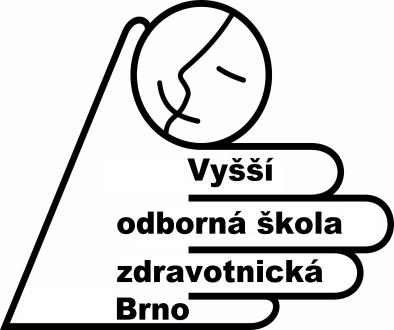  PRŮVODCE  STUDIEM školní rok 2017 / 20180.7:00 -  7:457.13:20 - 14:051.7:50 -  8:358.14:10 - 14:552.8:40 -  9:259.15:00 - 15:453. 9:35 -  10:2010.15:50 - 16:354.10:35 - 11:2011.16:50 - 17:255.11:30 - 12:1512. 17:30 - 18:15 6.           12:25 -  13:1013.18:20 - 19:05Název předmětuNázev předmětuNázev předmětu1.1.1.2. 2. 2. 2. 3. 3. 3. 3. Celkemtýdnů/hodinNázev předmětuNázev předmětuNázev předmětuzimníletníletnízimnízimníletníletnízimnízimníletníletníCelkemtýdnů/hodinTeoretická výuka v týdnechTeoretická výuka v týdnechTeoretická výuka v týdnech1212126666886650Počet hodin týdněPočet hodin týdněPočet hodin týdně3535353434343434343434P/C1    Povinné základní předměty – kategorie APovinné základní předměty – kategorie APovinné základní předměty – kategorie AANJCizí jazyk 2 – Anglický jazykCizí jazyk 2 – Anglický jazyk3 Z3 KZ3 KZ4 Z4 Z4 ZK4 ZK3 Z3 Z4 ZK4 ZK0/168NEJCizí jazyk 2 – Německý jazykCizí jazyk 2 – Německý jazyk3 Z3 KZ3 KZ4 Z4 Z4 ZK4 ZK3 Z3 Z4 ZK4 ZK0/168OLTOdborná latinská terminologieOdborná latinská terminologie2 Z1 ZK1 ZK0/36ETIEtika 2Etika 23 KZ3 KZ18/0FILFilosofie2Filosofie213 Z13 Z13/0ZPOZdravotnické právo ve vztahu k ošetřovatelstvíZdravotnické právo ve vztahu k ošetřovatelství2 KZ2 KZ8/8MANManagamentManagament2 KZ2 KZ8/8VZEVeřejné zdravotnictví, ekonomika a           
pojišťovnictvíVeřejné zdravotnictví, ekonomika a           
pojišťovnictví4 Z4 Z24/0ZSOZdravý životní styl a ochrana veřejného zdravíZdravý životní styl a ochrana veřejného zdraví1 Z1 Z1 Z24/0OVPObecná a vývojová psychologie2Obecná a vývojová psychologie22 ZK2 ZK2 ZK36/12ZDPZdravotnická psychologie2 Zdravotnická psychologie2 1 Z1 Z2 Z2 Z1 Z1 Z2 ZK2 ZK24/14ZPEZáklady pedagogiky a edukace v ošetřovatelství2 Základy pedagogiky a edukace v ošetřovatelství2 3 KZ3 KZ12/6KOMKomunikaceKomunikace2 Z1 KZ1 KZ12/24SOCSociologieSociologie2 Z2 Z6/6AFGAnatomie, fyziologie a genetikaAnatomie, fyziologie a genetika3 KZ3 ZK3 ZK48/24MIIMikrobiologie a imunologie3Mikrobiologie a imunologie325 Z25 Z13/12PATPatologiePatologie1 Z1 Z2 ZK2 ZK18/6BFYBiofyzikaBiofyzika1 Z6/6BCHBiochemie3Biochemie313 Z7/6HEMHematologieHematologie2 Z2 Z6/6FARFarmakologieFarmakologie1 Z1 Z2 KZ2 KZ24/0VYDVýživa a dietetikaVýživa a dietetika1 Z1 Z1 Z1 Z12/0KLPKlinická propedeutikaKlinická propedeutika1 Z1 Z2 ZK2 ZK18/6RANRadiologie a nukleární medicína3Radiologie a nukleární medicína313 Z7/6ISZInformační systémy ve zdravotnictví3Informační systémy ve zdravotnictví310 Z10 Z10 Z0/20ABSIAbsolventský seminář IAbsolventský seminář I1 Z1 Z1 Z1 Z14/0Povinné oborové předměty – kategorie APovinné oborové předměty – kategorie APovinné oborové předměty – kategorie APRP     PRP     1. První pomoc2 ZKMMMM12/1212/12             2. Ošetřovatelství             2. Ošetřovatelství             2. OšetřovatelstvíTOPTeorie ošetřovatelství, ošetřovatelský  
proces a potřeby člověka2Teorie ošetřovatelství, ošetřovatelský  
proces a potřeby člověka22 Z2 KZ2 KZ1 Z1 Z1 ZK1 ZK48/12OSPOšetřovatelské postupyOšetřovatelské postupy3 KZ3 ZK3 ZK0/72MUOMultikulturní ošetřovatelství2Multikulturní ošetřovatelství22 Z2 Z12/0VYOVýzkum v ošetřovatelství2Výzkum v ošetřovatelství22 Z2 Z8/8KOPKomunitní a domácí péčeKomunitní a domácí péče1 Z1 Z6/6REORehabilitační ošetřovatelstvíRehabilitační ošetřovatelství3 Z3 Z16/83. Ošetřovatelství v klinických oborech23. Ošetřovatelství v klinických oborech23. Ošetřovatelství v klinických oborech2OINOšetřovatelská péče v interních oborech Ošetřovatelská péče v interních oborech 6 KZ6 KZ5 KZ5 KZ6 KZ6 KZ6 ZK6 ZK116/34OCHOšetřovatelská péče v chirurgických oborech Ošetřovatelská péče v chirurgických oborech 4 KZ4 KZ4 KZ4 KZ4 KZ4 KZ6 ZK6 ZK90/26OPDOšetřovatelská péče o dítěOšetřovatelská péče o dítě3 Z3 Z3 KZ3 KZ2 ZK2 ZK32/20OGPOšetřovatelská péče v gynekologii a    
porodnictvíOšetřovatelská péče v gynekologii a    
porodnictví3 Z3 Z3 ZK3 ZK24/12OPSOšetřovatelská péče v psychiatriiOšetřovatelská péče v psychiatrii5 ZK5 ZK24/6ONEOšetřovatelská péče v neurologiiOšetřovatelská péče v neurologii1Z1Z2 KZ2 KZ12/6ONKOšetřovatelská péče v onkologii Ošetřovatelská péče v onkologii 2 Z2 Z8/8PAPPaliativní péčePaliativní péče2 Z2 Z6/6OSSOšetřovatelská péče o senioryOšetřovatelská péče o seniory3 KZ3 KZ12/6Vybrané klinické obory Vybrané klinické obory Vybrané klinické obory 5 ZK5 ZK35/5OST- stomatologie- stomatologieOTO- ORL- ORLOPO- oftalmologie- oftalmologieODE- dermatovenerologie- dermatovenerologieOPC- přenosné choroby- přenosné choroby4. Odborná ošetřovatelská praxe:4. Odborná ošetřovatelská praxe:4. Odborná ošetřovatelská praxe:ODP1Odborná praxe 13Odborná praxe 13132 Z132KZ132KZ264ODP2Odborná praxe 23Odborná praxe 23160 Z160 Z160 Z400 Z400 Z400 Z400 Z320 ZK320 ZK320 Z320 Z1760ODP3Odborná praxe 33Odborná praxe 33160 Z160 Z120 Z120 Z280Povinně volitelné předměty - kategorie BPovinně volitelné předměty - kategorie BPovinně volitelné předměty - kategorie BBASBazální stimulaceBazální stimulace1 Z1 Z0/6AMTAlternativní metody terapie 
v ošetřovatelstvíAlternativní metody terapie 
v ošetřovatelství1 Z1 Z0/6Povinně volitelné předměty - kategorie CPovinně volitelné předměty - kategorie CPovinně volitelné předměty - kategorie CABSIIAbsolventský seminář IIAbsolventský seminář II1 Z1 Z0/8Počet zkoušekPočet zkoušekPočet zkoušek24422333355Počet klasifikovaných zápočtůPočet klasifikovaných zápočtůPočet klasifikovaných zápočtů25544554411Počet zápočtůPočet zápočtůPočet zápočtů12101099887744Počet předmětů celkemPočet předmětů celkemPočet předmětů celkem1619191515161614141010Název předmětu1. ročník1. ročník2. ročník2. ročník3. ročník3. ročník Celkempočet kreditůNázev předmětuzimníletnízimníletnízimníletní Celkempočet kreditůPovinné základní předměty – kategorie ACizí jazyk 12222211Odborná latinská terminologie123Etika 11Filosofie11Zdravotnické právo ve vztahu k ošetřovatelství22Managament11Veřejné zdravotnictví, ekonomika a pojišťovnictví11Zdravý životní styl a ochrana veřejného zdraví112Obecná a vývojová psychologie 224Zdravotnická psychologie 11125Základy pedagogiky a edukace v ošetřovatelství 22Komunikace112Sociologie11Anatomie, fyziologie a genetika336Mikrobiologie a imunologie11Patologie123Biofyzika11Biochemie11Hematologie11Farmakologie123Výživa a dietetika112Klinická propedeutika123Radiologie a nukleární medicína11Informační systémy ve zdravotnictví112Absolventský seminář I123Povinné oborové předměty – kategorie A1. První pomoc332. OšetřovatelstvíTeorie ošetřovatelství, Ošetřovatelský proces a potřeby člověka11125Ošetřovatelské postupy235Multikulturní ošetřovatelství11Výzkum v ošetřovatelství22Komunitní a domácí péče11Rehabilitační ošetřovatelství223. Ošetřovatelství v klinických oborechOšetřovatelská péče v interních oborech 22138Ošetřovatelská péče v chirurgických oborech 22138Ošetřovatelská péče o dítě1124Ošetřovatelská péče v gynekologii a porodnictví123Ošetřovatelská péče v psychiatrii33Ošetřovatelská péče v neurologii123Ošetřovatelská péče v onkologii 22Paliativní péče22Ošetřovatelská péče o seniory33Vybrané klinické obory 554. Odborná ošetřovatelská praxe:Odborná praxe 1448Odborná praxe 244888840Odborná praxe 3336Povinně volitelné předměty - kategorie BBazální stimulace11Alternativní metody terapie v ošetřovatelství11Povinně volitelné předměty - kategorie CAbsolventský seminář II11Počet kreditů celkem273329313228180Název předmětuNázev předmětuNázev předmětuNázev předmětuNázev předmětuNázev předmětu1. ročník1. ročník2. ročník2. ročník3. ročník3. ročník3. ročník4.ročník CelkemNázev předmětuNázev předmětuNázev předmětuNázev předmětuNázev předmětuNázev předmětuzimníletnízimníletnízimnízimníletnízimní CelkemCelkový počet hodin teoretické výukyCelkový počet hodin teoretické výukyCelkový počet hodin teoretické výukyCelkový počet hodin teoretické výukyCelkový počet hodin teoretické výukyCelkový počet hodin teoretické výuky8888888888888856P/C/ŘS1Povinné základní předměty – kategorie APovinné základní předměty – kategorie APovinné základní předměty – kategorie APovinné základní předměty – kategorie APovinné základní předměty – kategorie APovinné základní předměty – kategorie AANJANJANJCizí jazyk 2 - Anglický jazykCizí jazyk 2 - Anglický jazykCizí jazyk 2 - Anglický jazyk8  Z8  KZ12  Z12  ZK12  Z12  Z12  KZ12  ZK0/76/79NEJNEJNEJCizí jazyk 2 - Německý jazykCizí jazyk 2 - Německý jazykCizí jazyk 2 - Německý jazyk8  Z8  KZ12  Z12  ZK12  Z12  Z12  KZ12  ZK0/76/79OLTOLTOLTOdborná latinská terminologieOdborná latinská terminologieOdborná latinská terminologie8  Z8  ZK0/16/22ETIETIETIEtika2Etika2Etika25  KZ5/0/17FILFILFILFilosofie2Filosofie2Filosofie25  Z5/0/9ZPOZPOZPOZdravot. právo ve vztahu k ošetřovatelstvíZdravot. právo ve vztahu k ošetřovatelstvíZdravot. právo ve vztahu k ošetřovatelství8  KZ8  KZ6/2/10MANMANMANManagamentManagamentManagament6  KZ6  KZ3/3/24VZEVZEVZEVeřejné zdravotnictví, ekonomika a  
pojišťovnictvíVeřejné zdravotnictví, ekonomika a  
pojišťovnictvíVeřejné zdravotnictví, ekonomika a  
pojišťovnictví10  Z10/0/14ZSOZSOZSOZdravý životní styl a ochrana veřej. zdravíZdravý životní styl a ochrana veřej. zdravíZdravý životní styl a ochrana veřej. zdraví4  Z4  Z8/0/20OVPOVPOVPObecná a vývojová psychologie2Obecná a vývojová psychologie2Obecná a vývojová psychologie26  ZK6  ZK6/6/22ZDPZDPZDPZdravotnická psychologie 2Zdravotnická psychologie 2Zdravotnická psychologie 24  Z4  Z6  Z6  Z6  KZ6  ZK20/6/18ZPEZPEZPEZáklady ped. a edukace v ošetřovatelství2Základy ped. a edukace v ošetřovatelství2Základy ped. a edukace v ošetřovatelství26  KZ3/3/14KOMKOMKOMKomunikaceKomunikaceKomunikace6  Z6  KZ2/10/20SOCSOCSOCSociologieSociologieSociologie5  Z3/2/11AFGAFGAFGAnatomie, fyziologie a genetikaAnatomie, fyziologie a genetikaAnatomie, fyziologie a genetika15 KZ15 ZK20/10/30MII   MII   MII   Mikrobiologie a imunologieMikrobiologie a imunologieMikrobiologie a imunologie8  Z4/4/17PATPATPATPatologiePatologiePatologie10 ZK8/2/24BFYBFYBFYBiofyzikaBiofyzikaBiofyzika5  Z3/2/9BCHBCHBCHBiochemieBiochemieBiochemie5  Z3/2/9HEMHEMHEMHematologieHematologieHematologie6  Z4/2/6FARFARFARFarmakologieFarmakologieFarmakologie10 KZ8/2/12VYDVYDVYDVýživa a dietetikaVýživa a dietetikaVýživa a dietetika6  Z6/0/12KLPKLPKLPKlinická propedeutikaKlinická propedeutikaKlinická propedeutika10 ZK8/2/20RANRANRANRadiologie a nukleární medicínaRadiologie a nukleární medicínaRadiologie a nukleární medicína5  Z4/1/10ISZ   ISZ   ISZ   Informační systémy ve zdravotnictvíInformační systémy ve zdravotnictvíInformační systémy ve zdravotnictví5  Z0/5/9ABSABSABSAbsolventský seminář IAbsolventský seminář IAbsolventský seminář I6  Z6  Z6/0/10Povinné oborové předměty – kategorie APovinné oborové předměty – kategorie APovinné oborové předměty – kategorie APovinné oborové předměty – kategorie APovinné oborové předměty – kategorie APovinné oborové předměty – kategorie APovinné oborové předměty – kategorie APovinné oborové předměty – kategorie APovinné oborové předměty – kategorie APovinné oborové předměty – kategorie APovinné oborové předměty – kategorie APovinné oborové předměty – kategorie APovinné oborové předměty – kategorie APovinné oborové předměty – kategorie APovinné oborové předměty – kategorie APRP1. První pomoc1. První pomoc1. První pomoc1. První pomoc1. První pomoc8  ZK4/4/10          2. Ošetřovatelství          2. Ošetřovatelství          2. Ošetřovatelství          2. Ošetřovatelství          2. Ošetřovatelství          2. OšetřovatelstvíTOPTeorie ošetřovatelství, ošetřovatelský proces a potřeby člověka2Teorie ošetřovatelství, ošetřovatelský proces a potřeby člověka2Teorie ošetřovatelství, ošetřovatelský proces a potřeby člověka2Teorie ošetřovatelství, ošetřovatelský proces a potřeby člověka2Teorie ošetřovatelství, ošetřovatelský proces a potřeby člověka26  Z5  KZ5  ZK11/5/43OSPOšetřovatelské postupyOšetřovatelské postupyOšetřovatelské postupyOšetřovatelské postupyOšetřovatelské postupy12 KZ12 ZK0/24/20MUO  Multikulturní ošetřovatelství2Multikulturní ošetřovatelství2Multikulturní ošetřovatelství2Multikulturní ošetřovatelství2Multikulturní ošetřovatelství25  Z5/0/11VYOVýzkum v ošetřovatelství2Výzkum v ošetřovatelství2Výzkum v ošetřovatelství2Výzkum v ošetřovatelství2Výzkum v ošetřovatelství26  Z6  Z5/1/10KOPKomunitní a domácí péčeKomunitní a domácí péčeKomunitní a domácí péčeKomunitní a domácí péčeKomunitní a domácí péče6  Z5/1/10REORehabilitační ošetřovatelstvíRehabilitační ošetřovatelstvíRehabilitační ošetřovatelstvíRehabilitační ošetřovatelstvíRehabilitační ošetřovatelství6  Z6  Z3/3/18 3. Ošetřovatelství v klinických oborech2 3. Ošetřovatelství v klinických oborech2 3. Ošetřovatelství v klinických oborech2 3. Ošetřovatelství v klinických oborech2 3. Ošetřovatelství v klinických oborech2 3. Ošetřovatelství v klinických oborech2OINOINOšetřovatelská péče v interních oborech Ošetřovatelská péče v interních oborech Ošetřovatelská péče v interních oborech Ošetřovatelská péče v interních oborech 10 KZ10 KZ14  KZ14  KZ12  KZ10 ZK46/10/52OCHOCHOšetřovatelská péče v chirurgických oborech Ošetřovatelská péče v chirurgických oborech Ošetřovatelská péče v chirurgických oborech Ošetřovatelská péče v chirurgických oborech 8  KZ8  KZ10  KZ10  KZ10  KZ8  ZK34/10/64OPDOPDOšetřovatelská péče o dítěOšetřovatelská péče o dítěOšetřovatelská péče o dítěOšetřovatelská péče o dítě8  Z8  KZ8  ZK8  ZK21/3/26OGPOGPOšetřovatelská péče v gynekologii a porodnictvíOšetřovatelská péče v gynekologii a porodnictvíOšetřovatelská péče v gynekologii a porodnictvíOšetřovatelská péče v gynekologii a porodnictví8  Z8  ZK14/2/17OPSOPSOšetřovatelská péče v psychiatriiOšetřovatelská péče v psychiatriiOšetřovatelská péče v psychiatriiOšetřovatelská péče v psychiatrii12  ZK10/2/19ONEONEOšetřovatelská péče v neurologiiOšetřovatelská péče v neurologiiOšetřovatelská péče v neurologiiOšetřovatelská péče v neurologii8  KZ7/1/15ONKONKOšetřovatelská péče v onkologii Ošetřovatelská péče v onkologii Ošetřovatelská péče v onkologii Ošetřovatelská péče v onkologii 6  Z6  Z5/1/12PAPPAPPaliativní péčePaliativní péčePaliativní péčePaliativní péče6  Z5/1/6OSSOSSOšetřovatelská péče o senioryOšetřovatelská péče o senioryOšetřovatelská péče o senioryOšetřovatelská péče o seniory8  KZ7/1/10Vybrané klinické obory Vybrané klinické obory Vybrané klinické obory Vybrané klinické obory Vybrané klinické obory Vybrané klinické obory 20  KZ15/5/25OSTOSTOšetřovatelská péče ve stomatologiiOšetřovatelská péče ve stomatologiiOšetřovatelská péče ve stomatologiiOšetřovatelská péče ve stomatologiiOTOOTOOšetřovatelská  péče v ORLOšetřovatelská  péče v ORLOšetřovatelská  péče v ORLOšetřovatelská  péče v ORLOPOOPOOšetřovatelská  péče v oftalmologiiOšetřovatelská  péče v oftalmologiiOšetřovatelská  péče v oftalmologiiOšetřovatelská  péče v oftalmologiiODEODEOšetřovatelská péče v  dermatovenerologiiOšetřovatelská péče v  dermatovenerologiiOšetřovatelská péče v  dermatovenerologiiOšetřovatelská péče v  dermatovenerologiiOPCOPCOšetřovatelská péče u přenosných chorobOšetřovatelská péče u přenosných chorobOšetřovatelská péče u přenosných chorobOšetřovatelská péče u přenosných chorobOSTOSTOšetřovatelská péče ve stomatologiiOšetřovatelská péče ve stomatologiiOšetřovatelská péče ve stomatologiiOšetřovatelská péče ve stomatologii4. Odborná ošetřovatelská praxe:4. Odborná ošetřovatelská praxe:4. Odborná ošetřovatelská praxe:4. Odborná ošetřovatelská praxe:4. Odborná ošetřovatelská praxe:4. Odborná ošetřovatelská praxe:ODP1ODP1ODP1ODP1Odborná praxe1Odborná praxe180  Z80KZ0/160/0ODP2ODP2ODP2ODP2Odborná praxe2Odborná praxe2120 Z120 Z280 Z280 Z280 Z280 ZK280 ZK300 Z0/1660/0ODP3ODP3ODP3ODP3Odborná praxe3Odborná praxe3160 Z160 Z160 Z160 Z0/480/0Povinně volitelné předměty - kategorie BPovinně volitelné předměty - kategorie BPovinně volitelné předměty - kategorie BPovinně volitelné předměty - kategorie BPovinně volitelné předměty - kategorie BPovinně volitelné předměty - kategorie BPovinně volitelné předměty - kategorie BPovinně volitelné předměty - kategorie BPovinně volitelné předměty - kategorie BPovinně volitelné předměty - kategorie BPovinně volitelné předměty - kategorie BPovinně volitelné předměty - kategorie BPovinně volitelné předměty - kategorie BPovinně volitelné předměty - kategorie BPovinně volitelné předměty - kategorie BBASBASBASBASBASBazální stimulace3  Z0/3/9AMTAMTAMTAMTAMTAlternativní metody terapie v ošetřovatelství3  Z0/3/9Povinně volitelné předměty - kategorie CPovinně volitelné předměty - kategorie CPovinně volitelné předměty - kategorie CPovinně volitelné předměty - kategorie CPovinně volitelné předměty - kategorie CPovinně volitelné předměty - kategorie CPovinně volitelné předměty - kategorie CPovinně volitelné předměty - kategorie CPovinně volitelné předměty - kategorie CPovinně volitelné předměty - kategorie CPovinně volitelné předměty - kategorie CPovinně volitelné předměty - kategorie CPovinně volitelné předměty - kategorie CPovinně volitelné předměty - kategorie CPovinně volitelné předměty - kategorie CABSIIABSIIABSIIABSIIABSIIAbsolventský seminář II6 Z6 Z0/6/6Počet zkoušekPočet zkoušekPočet zkoušekPočet zkoušekPočet zkoušekPočet zkoušek24321224Počet klasifikovaných zápočtůPočet klasifikovaných zápočtůPočet klasifikovaných zápočtůPočet klasifikovaných zápočtůPočet klasifikovaných zápočtůPočet klasifikovaných zápočtů24364551Počet zápočtůPočet zápočtůPočet zápočtůPočet zápočtůPočet zápočtůPočet zápočtů107677551Počet předmětů celkemPočet předmětů celkemPočet předmětů celkemPočet předmětů celkemPočet předmětů celkemPočet předmětů celkem141512151212126Název předmětu1. 1. 2. 2. 2. 3. 3. 3. 4. CelkemNázev předmětuzimníletnízimníletníletnízimnízimníletnízimní CelkemCelkový počet hodin13013712914014012712710172840Povinné základní předměty – kategorie ACizí jazyk 11111111111111111379Odborná latinská terminologie111122Etika171717Filosofie99Zdravotnické právo ve vztahu k ošetřovatelství101010Managament242424Veřejné zdravotnictví, ekonomika a pojišťovnictví1414Zdravý životní styl a ochrana veřejného zdraví101020Obecná a vývojová psychologie 111122Zdravotnická psychologie 444444218Základy pedagogiky a edukace v ošetřovatelství 141414Komunikace101020Sociologie111111Anatomie, fyziologie a genetika151530Mikrobiologie a imunologie1717Patologie2424Biofyzika99Biochemie99Hematologie66Farmakologie1212Výživa a dietetika121212Klinická propedeutika2020Radiologie a nukleární medicína1010Informační systémy ve zdravotnictví99Absolventský seminář I101010Povinné oborové předměty – kategorie A1. První pomoc10102. OšetřovatelstvíTeorie ošetřovatelství, ošetřovatelský proces a potřeby člověka17161043Ošetřovatelské postupy101020Multikulturní ošetřovatelství1111Výzkum v ošetřovatelství10101010Komunitní a domácí péče1010Rehabilitační ošetřovatelství181818183. Ošetřovatelství v klinických oborechOšetřovatelská péče v interních oborech 1010101010121252Ošetřovatelská péče v chirurgických oborech 1212121212141464Ošetřovatelská péče o dítě8899926Ošetřovatelská péče v gynekologii a porodnictví10717Ošetřovatelská péče v psychiatrii1919Ošetřovatelská péče v neurologii1515Ošetřovatelská péče v onkologii 12121212Paliativní péče66Ošetřovatelská péče o seniory1010Vybrané klinické obory 2525- ošetřovatelská péče ve stomatologii- ošetřovatelská  péče v ORL- ošetřovatelská  péče v oftalmologii- ošetřovatelská péče v  dermatovenerologii- ošetřovatelská péče u přenosných chorob- ošetřovatelská péče ve stomatologiiPovinně volitelné předměty - kategorie BBazální stimulace99Alternativní metody terapie v ošetřovatelství99Povinně volitelné předměty - kategorie CAbsolventský seminář II666Název předmětuNázev předmětu1. ročník1. ročník1. ročník1. ročník1. ročník1. ročník2. ročník2. ročník2. ročník2. ročník2. ročník2. ročník3. ročník3. ročník3. ročník3. ročník4. ročník4. ročníkCelkempočet kreditůNázev předmětuNázev předmětuzimnízimnízimníletníletníletnízimnízimnízimníletníletníletnízimníletníletníletnízimnízimníCelkempočet kreditůPovinné základní předměty – kategorie APovinné základní předměty – kategorie APovinné základní předměty – kategorie APovinné základní předměty – kategorie APovinné základní předměty – kategorie APovinné základní předměty – kategorie APovinné základní předměty – kategorie APovinné základní předměty – kategorie APovinné základní předměty – kategorie APovinné základní předměty – kategorie APovinné základní předměty – kategorie APovinné základní předměty – kategorie APovinné základní předměty – kategorie APovinné základní předměty – kategorie APovinné základní předměty – kategorie APovinné základní předměty – kategorie APovinné základní předměty – kategorie APovinné základní předměty – kategorie APovinné základní předměty – kategorie APovinné základní předměty – kategorie APovinné základní předměty – kategorie ACizí jazyk Cizí jazyk 11122211122212223312Odborná latinská terminologieOdborná latinská terminologie1112223Etika Etika 1111FilosofieFilosofie1111Zdravotnické právo ve vztahu k ošetřovatelstvíZdravotnické právo ve vztahu k ošetřovatelství22ManagamentManagament11Veřejné zdravotnictví, ekonomika a pojišťovnictvíVeřejné zdravotnictví, ekonomika a pojišťovnictví1111Zdravý životní styl a ochrana veřejného zdravíZdravý životní styl a ochrana veřejného zdraví1111112Obecná a vývojová psychologie Obecná a vývojová psychologie 2222224Zdravotnická psychologie Zdravotnická psychologie 1111111111226Základy pedagogiky a edukace v ošetřovatelstvíZáklady pedagogiky a edukace v ošetřovatelství1111KomunikaceKomunikace1111112SociologieSociologie1111Anatomie, fyziologie a genetikaAnatomie, fyziologie a genetika3333336Mikrobiologie a imunologieMikrobiologie a imunologie1111PatologiePatologie3333BiofyzikaBiofyzika1111BiochemieBiochemie1111HematologieHematologie1111FarmakologieFarmakologie2222Výživa a dietetikaVýživa a dietetika2222Klinická propedeutikaKlinická propedeutika3333Radiologie a nukleární medicínaRadiologie a nukleární medicína1111Informační systémy ve zdravotnictvíInformační systémy ve zdravotnictví2222Absolventský seminář IAbsolventský seminář I22Povinné oborové předměty – kategorie APovinné oborové předměty – kategorie A1. První pomoc1. První pomoc33332. Ošetřovatelství2. OšetřovatelstvíTeorie ošetřovatelství, ošetřovatelský proces a potřeby člověkaTeorie ošetřovatelství, ošetřovatelský proces a potřeby člověka111133355Ošetřovatelské postupyOšetřovatelské postupy223355Multikulturní ošetřovatelstvíMultikulturní ošetřovatelství11111Výzkum v ošetřovatelstvíVýzkum v ošetřovatelství22222Komunitní a domácí péčeKomunitní a domácí péče1111Rehabilitační ošetřovatelstvíRehabilitační ošetřovatelství222223. Ošetřovatelství v klinických oborech3. Ošetřovatelství v klinických oborech3. Ošetřovatelství v klinických oborech3. Ošetřovatelství v klinických oborech3. Ošetřovatelství v klinických oborech3. Ošetřovatelství v klinických oborech3. Ošetřovatelství v klinických oborech3. Ošetřovatelství v klinických oborech3. Ošetřovatelství v klinických oborech3. Ošetřovatelství v klinických oborech3. Ošetřovatelství v klinických oborech3. Ošetřovatelství v klinických oborech3. Ošetřovatelství v klinických oborech3. Ošetřovatelství v klinických oborech3. Ošetřovatelství v klinických oborech3. Ošetřovatelství v klinických oborech3. Ošetřovatelství v klinických oborech3. Ošetřovatelství v klinických oborech3. Ošetřovatelství v klinických oborech3. Ošetřovatelství v klinických oborech3. Ošetřovatelství v klinických oborechOšetřovatelská péče v interních oborech 1222221222339Ošetřovatelská péče v chirurgických oborech 1222221222339Ošetřovatelská péče o dítě11111124Ošetřovatelská péče v gynekologii a porodnictví1222223Ošetřovatelská péče v psychiatrii3333Ošetřovatelská péče v neurologii222222Ošetřovatelská péče v onkologii 22Paliativní péče2222Ošetřovatelská péče o seniory3333Vybrané klinické obory 555- ošetřovatelská péče ve stomatologii- ošetřovatelská  péče v ORL- ošetřovatelská  péče v oftalmologii- ošetřovatelská péče v  dermatovenerologii- ošetřovatelská péče u přenosných chorob- ošetřovatelská péče ve stomatologii4. Odborná ošetřovatelská praxe:Odborná praxe1 44444448Odborná praxe2444444466666668886640Odborná praxe individuální32222222222226Povinně volitelné předměty - kategorie BBazální stimulace11Alternativní metody terapie v ošetřovatelství111111Povinně volitelné předměty - kategorie CAbsolventský seminář II1111Počet kreditů celkem26262631313131232727272727242727272222180Vzdělávací programVzdělávací programVzdělávací program53-41-N/2. Diplomovaný zdravotnický záchranář53-41-N/2. Diplomovaný zdravotnický záchranář53-41-N/2. Diplomovaný zdravotnický záchranář53-41-N/2. Diplomovaný zdravotnický záchranář53-41-N/2. Diplomovaný zdravotnický záchranář53-41-N/2. Diplomovaný zdravotnický záchranář53-41-N/2. Diplomovaný zdravotnický záchranář53-41-N/2. Diplomovaný zdravotnický záchranář53-41-N/2. Diplomovaný zdravotnický záchranář53-41-N/2. Diplomovaný zdravotnický záchranář53-41-N/2. Diplomovaný zdravotnický záchranář53-41-N/2. Diplomovaný zdravotnický záchranář53-41-N/2. Diplomovaný zdravotnický záchranář53-41-N/2. Diplomovaný zdravotnický záchranář53-41-N/2. Diplomovaný zdravotnický záchranář53-41-N/2. Diplomovaný zdravotnický záchranář53-41-N/2. Diplomovaný zdravotnický záchranář53-41-N/2. Diplomovaný zdravotnický záchranář53-41-N/2. Diplomovaný zdravotnický záchranář53-41-N/2. Diplomovaný zdravotnický záchranář53-41-N/2. Diplomovaný zdravotnický záchranář53-41-N/2. Diplomovaný zdravotnický záchranář53-41-N/2. Diplomovaný zdravotnický záchranář53-41-N/2. Diplomovaný zdravotnický záchranář53-41-N/2. Diplomovaný zdravotnický záchranářDosažený stupeň vzdělání:Dosažený stupeň vzdělání:Dosažený stupeň vzdělání:4444444444444444444444444Délka / forma vzdělávání:Délka / forma vzdělávání:Délka / forma vzdělávání:3 roky / denní studium3 roky / denní studium3 roky / denní studium3 roky / denní studium3 roky / denní studium3 roky / denní studium3 roky / denní studium3 roky / denní studium3 roky / denní studium3 roky / denní studium3 roky / denní studium3 roky / denní studium3 roky / denní studium3 roky / denní studium3 roky / denní studium3 roky / denní studium3 roky / denní studium3 roky / denní studium3 roky / denní studium3 roky / denní studium3 roky / denní studium3 roky / denní studium3 roky / denní studium3 roky / denní studium3 roky / denní studiumZpůsob ukončení: Způsob ukončení: Způsob ukončení: AbsolutoriumAbsolutoriumAbsolutoriumAbsolutoriumAbsolutoriumAbsolutoriumAbsolutoriumAbsolutoriumAbsolutoriumAbsolutoriumAbsolutoriumAbsolutoriumAbsolutoriumAbsolutoriumAbsolutoriumAbsolutoriumAbsolutoriumAbsolutoriumAbsolutoriumAbsolutoriumAbsolutoriumAbsolutoriumAbsolutoriumAbsolutoriumAbsolutoriumCertifikace:Certifikace:Certifikace:Vysvědčení o absolutoriu Diplom absolventa vyšší odborné školyVysvědčení o absolutoriu Diplom absolventa vyšší odborné školyVysvědčení o absolutoriu Diplom absolventa vyšší odborné školyVysvědčení o absolutoriu Diplom absolventa vyšší odborné školyVysvědčení o absolutoriu Diplom absolventa vyšší odborné školyVysvědčení o absolutoriu Diplom absolventa vyšší odborné školyVysvědčení o absolutoriu Diplom absolventa vyšší odborné školyVysvědčení o absolutoriu Diplom absolventa vyšší odborné školyVysvědčení o absolutoriu Diplom absolventa vyšší odborné školyVysvědčení o absolutoriu Diplom absolventa vyšší odborné školyVysvědčení o absolutoriu Diplom absolventa vyšší odborné školyVysvědčení o absolutoriu Diplom absolventa vyšší odborné školyVysvědčení o absolutoriu Diplom absolventa vyšší odborné školyVysvědčení o absolutoriu Diplom absolventa vyšší odborné školyVysvědčení o absolutoriu Diplom absolventa vyšší odborné školyVysvědčení o absolutoriu Diplom absolventa vyšší odborné školyVysvědčení o absolutoriu Diplom absolventa vyšší odborné školyVysvědčení o absolutoriu Diplom absolventa vyšší odborné školyVysvědčení o absolutoriu Diplom absolventa vyšší odborné školyVysvědčení o absolutoriu Diplom absolventa vyšší odborné školyVysvědčení o absolutoriu Diplom absolventa vyšší odborné školyVysvědčení o absolutoriu Diplom absolventa vyšší odborné školyVysvědčení o absolutoriu Diplom absolventa vyšší odborné školyVysvědčení o absolutoriu Diplom absolventa vyšší odborné školyVysvědčení o absolutoriu Diplom absolventa vyšší odborné školy1. ročník1. ročník1. ročník1. ročník1. ročník1. ročník1. ročník1. ročník2. ročník2. ročník2. ročník2. ročník2. ročník2. ročník2. ročník2. ročník3. ročník3. ročník3. ročník3. ročník3. ročník3. ročník3. ročníkP/CzimnízimnízimnízimníletníletníletníletnízimnízimnízimnízimníletníletníletníletnízimnízimnízimníletníletníletníletníTýdny teoretické výukyTýdny teoretické výukyTýdny teoretické výukyTýdny teoretické výuky141414141313131311111111111111111111117777Počet hodin týdněPočet hodin týdněPočet hodin týdněPočet hodin týdně3535353535353535343434343333333334343428282828Povinné předmětyPovinné předmětyPovinné předmětyPovinné předměty P/C P/C P/C P/C P/C P/C P/C P/C P/C P/C P/C P/C P/C P/C P/C P/C P/C P/C P/C P/C P/C P/C P/CANJCizí jazyk 1 – Anglický jazykCizí jazyk 1 – Anglický jazykCizí jazyk 1 – Anglický jazyk0/20/2ZZ0/20/2ZKZK0/30/3ZZ0/30/3ZKZK0/3KZKZ0/30/3ZKZK0/174NEJCizí jazyk 1 – Německý jazykCizí jazyk 1 – Německý jazykCizí jazyk 1 – Německý jazykLMTLatinské základy medicín.  
terminologieLatinské základy medicín.  
terminologieLatinské základy medicín.  
terminologie0/10/1ZZ0/10/1KZKZ0/27TEVTělesná výchovaTělesná výchovaTělesná výchova0/20/2Z Z 0/20/2ZZ0/20/2ZZ0/20/2ZZ0/98Psychologie 1Psychologie 1Psychologie 1Psychologie 1POOosobnostiosobnostiosobnosti1/11/1KZKZ56/40VYPvývojovávývojovávývojová1/01/0KZKZ56/40SOPsociální3sociální3sociální37/47/4KZKZ56/40ZDPzdravotnickázdravotnickázdravotnická1/11/1KZKZ1/1ZKZK56/40SOCSociologie Sociologie Sociologie 1/01/0KZKZ14/0KNPKomunikace v neodkladné péčiKomunikace v neodkladné péčiKomunikace v neodkladné péči1/01/0ZZ1/11/1KZKZ27/13ETZEtika ve zdravotnictvíEtika ve zdravotnictvíEtika ve zdravotnictví1/01/0ZZ13/0APEAplikovaná etikaAplikovaná etikaAplikovaná etika2/02/0ZZ14/0IKTInformační a komunikační         technologieInformační a komunikační         technologieInformační a komunikační         technologie0/20/2KZKZ0/10/1ZZ0/41ZVZZáklady veřej. zdravotnictvíZáklady veřej. zdravotnictvíZáklady veřej. zdravotnictví1/01/0ZZ13/0MUOMultikulturní ošetřovatel.Multikulturní ošetřovatel.Multikulturní ošetřovatel.1/0ZZ11/0MRKManagement a řízení kvalityManagement a řízení kvalityManagement a řízení kvality1/0ZZ1/01/0KZKZ18/0ZLPZáklady zdravotnické 
legislativy a právaZáklady zdravotnické 
legislativy a právaZáklady zdravotnické 
legislativy a práva2/02/0ZZ14/0VYOVýzkum v ošetřovatelství3Výzkum v ošetřovatelství3Výzkum v ošetřovatelství35/65/6ZZ5/6ANAAnatomieAnatomieAnatomie3/03/0KZKZ1/01/0ZKZK55/0FYZFyziologieFyziologieFyziologie1/01/0ZZ2/02/0ZKZK40/0PAPPatofyziologie a patologiePatofyziologie a patologiePatofyziologie a patologie3/03/0ZKZK39/0MIHMikrobiologie a hygienaMikrobiologie a hygienaMikrobiologie a hygiena2/02/0ZKZK28/0BCHBiochemieBiochemieBiochemie2/02/0ZKZK28/0FATFarmakologie a toxikologieFarmakologie a toxikologieFarmakologie a toxikologie1/01/0KZKZ2/02/0ZKZK35/0BIFBiofyzika Biofyzika Biofyzika 1/01/0KZKZ14/0RADRadiologie Radiologie Radiologie 1/01/0KZKZ13/0KLPKlinická propedeutikaKlinická propedeutikaKlinická propedeutika1/11/1KZKZ13/13Ošetřovatelství v klinických oborech 1Ošetřovatelství v klinických oborech 1Ošetřovatelství v klinických oborech 1Ošetřovatelství v klinických oborech 1O-VNLO-VNL- vnitřní lékařství- vnitřní lékařství2/12/1ZZZ2/2KZKZ2/22/2KZKZ2/12/1ZK80/62O-CHIRO-CHIR- chirurgie- chirurgie2/12/1ZZZ2/1KZKZ2/12/1KZKZ2/12/1ZK80/40O-ARIPO-ARIP- anesteziologie, resusc.   
  a intenzivní péče- anesteziologie, resusc.   
  a intenzivní péče2/12/1ZKZK22/11O-PEDO-PED- pediatrie- pediatrie2/12/1ZKZKZK22/11O-GYPO-GYP- gynekologie   
  a porodnictví- gynekologie   
  a porodnictví2/1ZKZK22/11O-NEUO-NEU- neurologie- neurologie2/12/1ZKZKZK22/11O-PSRO-PSR- psychiatrie- psychiatrie1/11/1ZKZK11/11O-IKOOZG3O-IKOOZG3O-IKOOZG3O-IKOOZG342/042/0KZ42/0O-INFO-INF- infekční- infekčníO-DERO-DER- dermatologie- dermatologieO-ORLO-ORL- ORL- ORLO-OFTO-OFT- oční- očníO-STOO-STO- zubní- zubníO-GERO-GER- geriatrie- geriatrieOSEOšetřovatelství Ošetřovatelství Ošetřovatelství 1/01/0ZZ1/01/0KZKZ1/01/0ZZZ1/01/0KZ49/0OSPOšetřovatelské postupy Ošetřovatelské postupy Ošetřovatelské postupy 0/40/4KZKZ0/30/3ZKZK0/95OPIOšetřovatelské postupy v 
intenzivní péčiOšetřovatelské postupy v 
intenzivní péčiOšetřovatelské postupy v 
intenzivní péči0/20/2KZKZKZ0/20/2ZK0/44URMUrgentní medicína1Urgentní medicína1Urgentní medicína13/03/0ZZ2/12/1ZKZKZK2/22/2KZ2/22/2KZKZ4/24/2ZK133/69PRPPrvní pomocPrvní pomocPrvní pomoc1/11/1KZKZ14/14SAPSeminář k absolventské práciSeminář k absolventské práciSeminář k absolventské práci0/10/1ZZ0/11ODSOdborné soustředěníOdborné soustředěníOdborné soustředění4040ZZ4040ZZZ4040Z0/120ODP I.ODP I.Odborná praxe IOdborná praxe I7 7 Z Z 77KZKZ88KZKZKZ88KZ77KZKZ0/442ODP II.ODP II.Odborná praxe II3Odborná praxe II38080ZZ120120KZKZ200200ZZZ200200Z200200ZZ280280ZK0/1080ODP III.ODP III.Odborná praxe III3Odborná praxe III38080 Z Z 80 80 Z0/160ABP   Absolventská práce2Absolventská práce2Absolventská práce2ZPovinně volitelné předmětyPovinně volitelné předmětyPovinně volitelné předmětyPovinně volitelné předmětyKANJKonverzace v angl. jazyceKonverzace v angl. jazyceKonverzace v angl. jazyce0/10/1ZZ0/10/1Z0/18PDZ   Péče o duševní zdravíPéče o duševní zdravíPéče o duševní zdraví0/10/1ZZ0/10/1Z0/18Celkový počet hodin teoretické i praktické výuky:                                                                                         3587Celkový počet hodin teoretické i praktické výuky:                                                                                         3587Celkový počet hodin teoretické i praktické výuky:                                                                                         3587Celkový počet hodin teoretické i praktické výuky:                                                                                         3587Celkový počet hodin teoretické i praktické výuky:                                                                                         3587Celkový počet hodin teoretické i praktické výuky:                                                                                         3587Celkový počet hodin teoretické i praktické výuky:                                                                                         3587Celkový počet hodin teoretické i praktické výuky:                                                                                         3587Celkový počet hodin teoretické i praktické výuky:                                                                                         3587Celkový počet hodin teoretické i praktické výuky:                                                                                         3587Celkový počet hodin teoretické i praktické výuky:                                                                                         3587Celkový počet hodin teoretické i praktické výuky:                                                                                         3587Celkový počet hodin teoretické i praktické výuky:                                                                                         3587Celkový počet hodin teoretické i praktické výuky:                                                                                         3587Celkový počet hodin teoretické i praktické výuky:                                                                                         3587Celkový počet hodin teoretické i praktické výuky:                                                                                         3587Celkový počet hodin teoretické i praktické výuky:                                                                                         3587Celkový počet hodin teoretické i praktické výuky:                                                                                         3587Celkový počet hodin teoretické i praktické výuky:                                                                                         3587Celkový počet hodin teoretické i praktické výuky:                                                                                         3587Celkový počet hodin teoretické i praktické výuky:                                                                                         3587Celkový počet hodin teoretické i praktické výuky:                                                                                         3587Celkový počet hodin teoretické i praktické výuky:                                                                                         3587Celkový počet hodin teoretické i praktické výuky:                                                                                         3587Celkový počet hodin teoretické i praktické výuky:                                                                                         3587Celkový počet hodin teoretické i praktické výuky:                                                                                         3587Celkový počet hodin teoretické i praktické výuky:                                                                                         3587Celkový počet hodin teoretické i praktické výuky:                                                                                         3587Počet zkoušekPočet zkoušekPočet zkoušekPočet zkoušek22225555444433333335555Počet klasifikovaných zápočtůPočet klasifikovaných zápočtůPočet klasifikovaných zápočtůPočet klasifikovaných zápočtů77779999222255554442222Počet zápočtůPočet zápočtůPočet zápočtůPočet zápočtů88887777888866667775555Počet předmětů celkemPočet předmětů celkemPočet předmětů celkemPočet předmětů celkem1717171721212121141414141414141414141412121212Poznámky:1  Předměty absolutoria2  Student odevzdá absolventskou práci v posledním ročníku, v termínu stanoveném ředitelem školy.3 U předmětů je uvedena hodinová dotace za celé období.Ročník1. ročník1. ročník1. ročník1. ročník2. ročník2. ročník2. ročník2. ročník3. ročník3. ročník3. ročník3. ročníkpočet kreditůObdobízimnízimníletníletnízimnízimníletníletnízimnízimníletníletnípočet kreditůCizí jazyk 1 - Anglický jazyk                   - Německý jazyk0/2820/2620/3320/3330/3330/21315Latinské zákl. med. terminologie0/1410/131                       2Tělesná výchova0/2810/2610/2210/2214Psychologie 10osobnosti14/1422vývojová13/011sociální7/411zdravotnická11/11211/1124Sociologie 14/011Komunikace v neodkladné péči14/0113/1312Etika ve zdravotnictví13/011Aplikovaná etika14/011Informační a komun. technologie0/2810/1312Základy veřejného zdravotnictví13/011Multikulturní ošetřovatel.11/011Management a řízení kvality11/017/012Základy zdravotnické legislativy a práva14/022Výzkum v ošetřovatelství5/611Anatomie42/0213/013Fyziologie14/0126/023Patofyziologie a patologie39/022Mikrobiologie a hygiena28/022Biochemie28/022Farmakologie a toxikologie13/0122/012Biofyzika 14/011Radiologie 13/011Klinická propedeutika13/1311Ošetřovatelství v klinických oborech 10vnitřní lékařství22/11122/22222/22214/738chirurgie22/11122/11222/11214/738anesteziologie, resuscitace a intenzivní péče22/1122pediatrie22/1122gynekologie a porodnictví22/1122neurologie22/1122psychiatrie11/1122infekční, dermatologie, ORL, oftalmologie, stomatologie, geriatrie42/033Ošetřovatelství 14/0113/0111/0111/014Ošetřovatelské postupy 0/5620/3924Ošetřovatelské postupy v intenzivní péči0/2220/2224Urgentní medicína139/0222/11322/22322/22328/14415První pomoc14/1422Seminář k absolventské práci0/1111Odborné soustředění0/12020/12020/12026Odborná praxe I.98 3 91388388377315Odborná praxe II8021204200620062006280832Odborná praxe prázdninová III80 280 24Absolventská práce2 -Konverzace v anglickém jazyce0/1110/712Péče o duševní zdraví0/1110/712Součet kreditů273328323030180Poznámky:1  Předměty absolutoria2  Student odevzdá absolventskou práci v posledním ročníku, v termínu stanoveném ředitelem školy.Vzdělávací programVzdělávací programVzdělávací programVzdělávací program53-41-N/2. Diplomovaný zdravotnický záchranář53-41-N/2. Diplomovaný zdravotnický záchranář53-41-N/2. Diplomovaný zdravotnický záchranář53-41-N/2. Diplomovaný zdravotnický záchranář53-41-N/2. Diplomovaný zdravotnický záchranář53-41-N/2. Diplomovaný zdravotnický záchranář53-41-N/2. Diplomovaný zdravotnický záchranář53-41-N/2. Diplomovaný zdravotnický záchranář53-41-N/2. Diplomovaný zdravotnický záchranář53-41-N/2. Diplomovaný zdravotnický záchranář53-41-N/2. Diplomovaný zdravotnický záchranář53-41-N/2. Diplomovaný zdravotnický záchranář53-41-N/2. Diplomovaný zdravotnický záchranář53-41-N/2. Diplomovaný zdravotnický záchranářDosažený stupeň vzdělání:Dosažený stupeň vzdělání:Dosažený stupeň vzdělání:Dosažený stupeň vzdělání:44444444444444Délka / forma vzdělávání:Délka / forma vzdělávání:Délka / forma vzdělávání:Délka / forma vzdělávání:3,5 roku / kombinovaná3,5 roku / kombinovaná3,5 roku / kombinovaná3,5 roku / kombinovaná3,5 roku / kombinovaná3,5 roku / kombinovaná3,5 roku / kombinovaná3,5 roku / kombinovaná3,5 roku / kombinovaná3,5 roku / kombinovaná3,5 roku / kombinovaná3,5 roku / kombinovaná3,5 roku / kombinovaná3,5 roku / kombinovanáZpůsob ukončení: Způsob ukončení: Způsob ukončení: Způsob ukončení: AbsolutoriumAbsolutoriumAbsolutoriumAbsolutoriumAbsolutoriumAbsolutoriumAbsolutoriumAbsolutoriumAbsolutoriumAbsolutoriumAbsolutoriumAbsolutoriumAbsolutoriumAbsolutoriumCertifikace:Certifikace:Certifikace:Certifikace:Vysvědčení o absolutoriu Diplom absolventa vyšší odborné školyVysvědčení o absolutoriu Diplom absolventa vyšší odborné školyVysvědčení o absolutoriu Diplom absolventa vyšší odborné školyVysvědčení o absolutoriu Diplom absolventa vyšší odborné školyVysvědčení o absolutoriu Diplom absolventa vyšší odborné školyVysvědčení o absolutoriu Diplom absolventa vyšší odborné školyVysvědčení o absolutoriu Diplom absolventa vyšší odborné školyVysvědčení o absolutoriu Diplom absolventa vyšší odborné školyVysvědčení o absolutoriu Diplom absolventa vyšší odborné školyVysvědčení o absolutoriu Diplom absolventa vyšší odborné školyVysvědčení o absolutoriu Diplom absolventa vyšší odborné školyVysvědčení o absolutoriu Diplom absolventa vyšší odborné školyVysvědčení o absolutoriu Diplom absolventa vyšší odborné školyVysvědčení o absolutoriu Diplom absolventa vyšší odborné školyPředmětyPředmětyPředmětyPředmětyPředměty1. ročník1. ročník1. ročník1. ročník1. ročník2. ročník2. ročník2. ročník2. ročník3. ročník3. ročník3. ročník3. ročník4. ročník4. ročníkCelkemPředmětyPředmětyPředmětyPředmětyPředměty1071071071091091081081101101101101091096060CelkemPředmětyPředmětyPředmětyPředmětyPředmětyzimnízimnízimníletníletnízimnízimníletníletnízimnízimníletníletnízimnízimníP/C/ŘS3ANJCizí jazyk 1 – Anglický jazykCizí jazyk 1 – Anglický jazykCizí jazyk 1 – Anglický jazykCizí jazyk 1 – Anglický jazyk0/8ZZ0/8ZK0/8Z0/8ZK0/8KZ0/8ZK0/8ZK0/56/70NEJCizí jazyk 1 – Německý jazykCizí jazyk 1 – Německý jazykCizí jazyk 1 – Německý jazykCizí jazyk 1 – Německý jazyk0/8ZZ0/8ZK0/8Z0/8ZK0/8KZ0/8ZK0/8ZK0/56/70LMTLatinské základy medicínské  
terminologieLatinské základy medicínské  
terminologieLatinské základy medicínské  
terminologieLatinské základy medicínské  
terminologie0/8ZZ0/8KZ0/16/20TEVTělesná výchovaTělesná výchovaTělesná výchovaTělesná výchova0/3Z Z 0/3Z 0/3Z 0/3Z 0/3Z 0/3Z 0/18/0Psychologie 1Psychologie 1Psychologie 1Psychologie 1Psychologie 121/8/32POOosobnostiosobnostiosobnostiosobnosti6/0KZKZVYPvývojovávývojovávývojovávývojová5/0KZSOPsociální3sociální3sociální3sociální33/2KZZDPzdravotnickázdravotnickázdravotnickázdravotnická4/3KZ3/3ZKSOCSociologie Sociologie Sociologie Sociologie 4/0KZ4/0/18KNPKomunikace v neodklad. péčiKomunikace v neodklad. péčiKomunikace v neodklad. péčiKomunikace v neodklad. péči3/3ZZ2/4KZ5/7/17ETZEtika ve zdravotnictvíEtika ve zdravotnictvíEtika ve zdravotnictvíEtika ve zdravotnictví 4/0Z4/0/18APEAplikovaná etikaAplikovaná etikaAplikovaná etikaAplikovaná etika4/0Z4/0/18IKTInformační a komunikační         technologieInformační a komunikační         technologieInformační a komunikační         technologieInformační a komunikační         technologie0/4KZKZ0/5Z0/9/10ZVZZáklady veřej. zdravotnictvíZáklady veřej. zdravotnictvíZáklady veřej. zdravotnictvíZáklady veřej. zdravotnictví5/0ZZ5/0/14MUOMultikulturní ošetřovatel.Multikulturní ošetřovatel.Multikulturní ošetřovatel.Multikulturní ošetřovatel.4/0Z4/0/13MRKManagement a řízení kvalityManagement a řízení kvalityManagement a řízení kvalityManagement a řízení kvality4/0Z5/0KZ9/0/22ZLPZáklady zdravotnické 
legislativy a právaZáklady zdravotnické 
legislativy a právaZáklady zdravotnické 
legislativy a právaZáklady zdravotnické 
legislativy a práva6/0Z6/0/18VYOVýzkum v ošetřovatelství3Výzkum v ošetřovatelství3Výzkum v ošetřovatelství3Výzkum v ošetřovatelství33/2Z3/2/12ANAAnatomieAnatomieAnatomieAnatomie20/0ZKZK20/0/32FYZFyziologieFyziologieFyziologieFyziologie14/0ZK14/0/21PAPPatofyziologie a patologiePatofyziologie a patologiePatofyziologie a patologiePatofyziologie a patologie16/0ZK16/0/12MIHMikrobiologie a hygienaMikrobiologie a hygienaMikrobiologie a hygienaMikrobiologie a hygiena8/0ZKZK8/0/18BCHBiochemieBiochemieBiochemieBiochemie5/0ZKZK5/0/15FATFarmakologie a toxikologieFarmakologie a toxikologieFarmakologie a toxikologieFarmakologie a toxikologie6/0KZ8/0ZK14/0/20BIFBiofyzika Biofyzika Biofyzika Biofyzika 5/0KZKZ5/0/11RADRadiologie Radiologie Radiologie Radiologie 5/0KZ5/0/11KLPKlinická propedeutikaKlinická propedeutikaKlinická propedeutikaKlinická propedeutika8/6KZ8/6/12Ošetřovatelství v klinických oborech 1Ošetřovatelství v klinických oborech 1Ošetřovatelství v klinických oborech 1Ošetřovatelství v klinických oborech 1Ošetřovatelství v klinických oborech 1O-VNLO-VNLO-VNLVnitřní lékařstvíVnitřní lékařství7/7Z8/7KZ8/8KZ8/8ZK9/8ZK40/38/35O-CHIRO-CHIRO-CHIRChirurgieChirurgie7/7Z8/7KZ8/8KZ8/8ZK9/8ZK40/38/35O-ARIPO-ARIPO-ARIPAnesteziologie, resusc. a intenz. péčeAnesteziologie, resusc. a intenz. péče9/9ZK9/9/20O-PEDO-PEDO-PEDPediatriePediatrie8/8ZK8/8/24O-GYPO-GYPO-GYPGynekologie a porodnictvíGynekologie a porodnictví8/8ZK8/8/23O-NEUO-NEUO-NEUNeurologieNeurologie8/8ZK8/8/21O-PSRO-PSRO-PSRPsychiatriePsychiatrie8/7ZK8/7/21O-IKOOZG3O-IKOOZG3O-IKOOZG3O-IKOOZG3O-IKOOZG324/0KZ24/6/36O-INFO-INFO-INF- infekční- infekčníO-DERO-DERO-DER- dermatologie- dermatologieO-ORLO-ORLO-ORL- ORL- ORLO-OFTO-OFTO-OFT- oční- očníO-STOO-STOO-STO- stomatologie- stomatologieO-GERO-GERO-GER- geriatrie- geriatrieOSEOšetřovatelství Ošetřovatelství Ošetřovatelství Ošetřovatelství 4/0Z4/0Z3/0KZ11/0/30OSPOšetřovatelské postupy Ošetřovatelské postupy Ošetřovatelské postupy Ošetřovatelské postupy 0/14KZKZ0/10ZK0/24/16OPIOšetřovatelské postupy v 
intenzivní péčiOšetřovatelské postupy v 
intenzivní péčiOšetřovatelské postupy v 
intenzivní péčiOšetřovatelské postupy v 
intenzivní péči0/8KZ0/12ZK0/20/18URMUrgentní medicína1Urgentní medicína1Urgentní medicína1Urgentní medicína15/0Z8/4KZ8/10ZK9/8KZ9/9ZK10/10ZK49/41/98PRPPrvní pomocPrvní pomocPrvní pomocPrvní pomoc8/7KZKZ8/7/18SAPSeminář k absolventské práciSeminář k absolventské práciSeminář k absolventské práciSeminář k absolventské práci0/4Z0/4/11ODSOdborné soustředěníOdborné soustředěníOdborné soustředěníOdborné soustředění0/24Z0/24/6 ODP I ODP IOdborná praxe IOdborná praxe IOdborná praxe I120Z Z 120KZ0/240/0 ODP II ODP IIOdborná praxe II3Odborná praxe II3Odborná praxe II3152Z152Z152Z152Z168ZK0/776/0 ODP III ODP IIIOdborná praxe III3Odborná praxe III3Odborná praxe III380ZZ120Z120Z120Z120Z120Z80Z0/760/0 ABP ABPAbsolventská práce2Absolventská práce2Absolventská práce2ZPovinně volitelné předmětyPovinně volitelné předmětyPovinně volitelné předmětyPovinně volitelné předmětyPovinně volitelné předmětyKAJKonverzace v angl. jazyceKonverzace v angl. jazyceKonverzace v angl. jazyceKonverzace v angl. jazyce0/3Z0/3/18KNJKonverzace v něm. jazyceKonverzace v něm. jazyceKonverzace v něm. jazyceKonverzace v něm. jazyce0/3Z0/3/18PDZPéče o duševní zdravíPéče o duševní zdravíPéče o duševní zdravíPéče o duševní zdraví0/3Z0/3/18Zápočet/Kl.zápočet/ZkouškaZápočet/Kl.zápočet/ZkouškaZápočet/Kl.zápočet/ZkouškaZápočet/Kl.zápočet/Zkouška7/5/37/5/37/5/37/5/35/7/45/7/47/3/37/3/36/5/46/5/46/4/36/4/36/2/46/2/43/-/53/-/5373/2146/882373/2146/882Poznámky:1  Předměty absolutoria2  Student odevzdá absolventskou práci v posledním ročníku, v termínu stanoveném ředitelem školy.3 P – přednášky, C – cvičení, ŘS – řízené samostudiumPočet týdenních hodin řízeného samostudia v ročníku a obdobíPočet týdenních hodin řízeného samostudia v ročníku a obdobíPočet týdenních hodin řízeného samostudia v ročníku a obdobíPočet týdenních hodin řízeného samostudia v ročníku a obdobíPočet týdenních hodin řízeného samostudia v ročníku a obdobíPočet týdenních hodin řízeného samostudia v ročníku a obdobíPočet týdenních hodin řízeného samostudia v ročníku a obdobíPočet týdenních hodin řízeného samostudia v ročníku a obdobíPočet týdenních hodin řízeného samostudia v ročníku a obdobíPočet týdenních hodin řízeného samostudia v ročníku a obdobíPočet týdenních hodin řízeného samostudia v ročníku a obdobíPočet týdenních hodin řízeného samostudia v ročníku a obdobíPočet týdenních hodin řízeného samostudia v ročníku a obdobíPočet týdenních hodin řízeného samostudia v ročníku a obdobíPočet týdenních hodin řízeného samostudia v ročníku a obdobíPočet týdenních hodin řízeného samostudia v ročníku a obdobíPočet týdenních hodin řízeného samostudia v ročníku a obdobíPočet týdenních hodin řízeného samostudia v ročníku a obdobíPočet týdenních hodin řízeného samostudia v ročníku a obdobíPočet týdenních hodin řízeného samostudia v ročníku a obdobíPočet týdenních hodin řízeného samostudia v ročníku a obdobíCelkový počet hodin (teor./
/ cv.)Celkový počet hodin (teor./
/ cv.)Celkový počet hodin (teor./
/ cv.)Ročník1.1.1.1.1.1.2.2.2.2.2.2.3.3.3.3.3.3.4.4.4.Celkový počet hodin (teor./
/ cv.)Celkový počet hodin (teor./
/ cv.)Celkový počet hodin (teor./
/ cv.)ObdobíZimní / 1.Zimní / 1.Zimní / 1.Letní /2.Letní /2.Letní /2.Zimní / 3.Zimní / 3.Zimní / 3.Letní /4.Letní /4.Letní /4.Zimní/5.Zimní/5.Zimní/5.Letní /6.Letní /6.Letní /6.Zimní/7.Zimní/7.Zimní/7.Celkový počet hodin (teor./
/ cv.)Celkový počet hodin (teor./
/ cv.)Celkový počet hodin (teor./
/ cv.)Celkový počet hodin171717101010111111999999999000Celkový počet hodin (teor./
/ cv.)Celkový počet hodin (teor./
/ cv.)Celkový počet hodin (teor./
/ cv.)Povinné základní předměty  Povinné základní předměty  Povinné základní předměty  Povinné základní předměty  Povinné základní předměty  Povinné základní předměty  Povinné základní předměty  Povinné základní předměty  Povinné základní předměty  Povinné základní předměty  Povinné základní předměty  Povinné základní předměty  Povinné základní předměty  Povinné základní předměty  Povinné základní předměty  Povinné základní předměty  Povinné základní předměty  Povinné základní předměty  Povinné základní předměty  Povinné základní předměty  Povinné základní předměty  Povinné základní předměty  Povinné základní předměty  Povinné základní předměty  Povinné základní předměty  Cizí  jazyk  - Anglický jazyk                   - Německý jazyk0/20/20/20/20/20/2Latinské základy medicínské terminologie0/20/2PsychologieSociologieKomunikace v neod. péčiEtika v ošetřovatelstvíInfor. a komun. technolog.5/03/0Veřejné zdravotnictvíMultikulturní ošetřovatelství3/0Management a říz. kvality3/0Právo ve zdravotnictví3/0Výzkum v ošetřovatelstvíAnatomie a fyziologie5/03/0Patofyziologie a patologie5/05/0Mikrobiologie a hygienaBiochemieFarmakologie a toxikologieBiofyzikaRadiologieKlinická propedeutika3/0Vybrané klinické obory2/02/0Seminář k absolventské práciOšetřovatelství v klin. oborech1/03/01/0Ošetřovatelství1/01/0Ošetřovatelské postupyOšetř. v intenzivní péčiUrgentní medicínaPrvní pomocTělesná výchovaModuly1. ročník1. ročník2. ročník2. ročník3. ročník3. ročník4. ročníkcelkemModulyZOLOZOLOZOLOZOcelkemCizí jazyk 1   - Anglický jazyk                      - Německý jazyk 232323318Latinské základy med. terminologie123Tělesná výchova1111116Psychologie 1-osobnosti11vývojová11sociální11zdravotnická224Sociologie 11Komunikace v neodkladné péči112Etika ve zdravotnictví11Aplikovaná etika11Informační a komunikační technologie112Základy veřejného zdravotnictví11Multikulturní ošetřovatelství11Management a řízení kvality112Základy zdravotnické legislativy a práva11Výzkum v ošetřovatelství11Anatomie33Fyziologie33Patofyziologie a patologie22Mikrobiologie a hygiena22Biochemie11Farmakologie a toxikologie123Biofyzika 11Radiologie 11Klinická propedeutika22Ošetřovatelství v klinických oborech 1-VNL122229CHIR122229ARIP22PED22GYP22NEU22PSR22IKOOZG33Ošetřovatelství 1124Ošetřovatelské postupy 123Ošetřovatelské postupy v intenzivní péči224Urgentní medicína112323314První pomoc22Seminář k absolventské práci11Odborné soustředění22Odborná praxe I459Odborná praxe II4444622Odborná praxe III333333321Absolventská práce-Konverzace v cizím jazyce11Péče o duševní zdraví11Celkem25302431252520180KKOVOborForma a délka studia53-41- N/1.diplomovaná všeobecná sestrastudium denní tříleté53-41-N/2.diplomovaný zdravotnický záchranářstudium denní tříleté 53-41- N/1.diplomovaná všeobecná sestrastudium kombinované třiapůlleté 53-41- N/2.diplomovaný zdravotnický záchranářstudium kombinované třiapůlleté